											ПРОЕКТ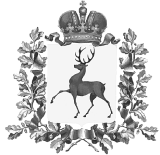 Земское собрание Шарангского муниципального районаНижегородской областиР Е Ш Е Н И Еот 	2017 года № О районном бюджете на 2018 год и на плановый период 2019 и 2020 годовСтатья 1.1. Утвердить основные характеристики районного бюджета на 2018 год:1)общий объем доходов в сумме 509 621,1 тыс. рублей;2)общий объем расходов в сумме 511 288,8 тыс. рублей;3)размер дефицита в сумме 1 667,7 тыс. рублей.2. Утвердить основные характеристики районного бюджета на плановый период 2019 и 2020 годов:1)общий объем доходов на 2019 год в сумме 439 366,8 тыс. рублей, на 2020 год в сумме 449 681,9 тыс.рублей;2)общий объем расходов на 2019 год в сумме 441 070,8 тыс. рублей, на 2020 год в сумме 451 426,6 тыс.рублей;3)размер дефицита на 2019 год в сумме 1 704,0 тыс. рублей, на 2020 год в сумме 1 744,7 тыс.рублей.Статья 2.Утвердить перечень главных администраторов доходов районного бюджета согласно приложению 1.Утвердить перечень главных администраторов источников финансирования дефицита районного бюджета согласно приложению 2.Статья 3.Утвердить поступление доходов по группам, подгруппам и статьям бюджетной классификации в пределах общего объема доходов, утвержденного статьей 1 настоящего решения, на 2018 год и на плановый период 2019 и 2020 годов согласно приложению 3.Статья 4.Недоимка, пени и штрафы за несвоевременную уплату налогов зачисляются в районный бюджет по нормативам, действующим в текущем финансовом году.Недоимка, пени и штрафы по следующим отмененным налогам и сборам зачисляются в районный бюджет по нормативу 100 процентов:1)по налогу на рекламу, мобилизуемому на территории района;2)по целевым сборам с граждан и предприятий, учреждений, организаций на содержание милиции, на благоустройство территорий, на нужды образования и другие цели, мобилизуемым на территории района;3)по прочим местным налогам и сборам, мобилизуемым на территории района.Доходы от компенсации затрат районного бюджета зачисляются в районный бюджет по нормативу 100%.Невыясненные поступления зачисляются в районный бюджет по нормативу 100 процентов.Прочие неналоговые доходы зачисляются в районный бюджет по нормативу 100 процентов.Статья 5.Установить минимальный размер отчисления в районный бюджет части прибыли муниципальных унитарных предприятий Шарангского муниципального района, остающейся после уплаты налогов и иных обязательных платежей в бюджет, в размере 20 процентов.Установить, что часть прибыли муниципальных унитарных предприятий Шарангского муниципального района, подлежащая перечислению в районный бюджет, определяется в соответствии с Положением о порядке перечисления в районный бюджет части прибыли муниципальных унитарных предприятий, утвержденным решением Земского собрания Шарангского района от 30.11.2005г. № 17 «Об утверждении Положения о порядке перечисления в районный бюджет части прибыли муниципальных унитарных предприятий».Статья 6.Утвердить источники финансирования дефицита районного бюджета на 2018 год и на плановый период 2019 и 2020 годов согласно приложению 4.Статья 7.Утвердить в пределах общего объема расходов, утвержденного статьей 1 настоящего решения: 1) распределение бюджетных ассигнований по целевым статьям (муниципальным программам и непрограммным направлениям деятельности), группам видов расходов классификации расходов бюджета на 2018 год и на плановый период 2019 и 2020 годов согласно приложению 5;. 2) ведомственную структуру расходов районного бюджета на 2018 год и на плановый период 2019 и 2020 годов согласно приложению 6;3) распределение бюджетных ассигнований по разделам, подразделам и группам видов расходов классификации расходов бюджета на 2018 год и на плановый период 2019 и 2020 годов согласно приложению 7.Утвердить резервный фонд администрации Шарангского муниципального района на 2018 год в сумме 1 000,0 тыс. рублей, на 2019 год в сумме 1 000,0 тыс. рублей, на 2020 год в сумме 1 000,0 тыс. рублей.Статья 8.Остатки средств на счете финансового управления администрации Шарангского муниципального района, открытом в ОАО Коммерческий Банк «Ассоциация» в соответствии с законодательством Российской Федерации, на котором отражаются операции со средствами, поступающими во временное распоряжение казенных учреждений Шарангского муниципального района, могут перечисляться финансовым управлением администрации Шарангского муниципального района в 2018 году со счета финансового управления администрации Шарангского муниципального района в районный бюджет с их возвратом до 31 декабря текущего финансового года на указанный счет в порядке, установленном финансовым управлением администрации Шарангского муниципального района.Финансовое управление администрации Шарангского муниципального района осуществляет проведение кассовых выплат за счет средств, указанных в части 1 настоящей статьи, не позднее второго рабочего дня, следующего за днем представления платежных документов, в порядке, установленном финансовым управлением администрации Шарангского муниципального района.Статья 9.Бюджетные и автономные учреждения Шарангского муниципального района в установленном администрацией Шарангского муниципального района порядке обеспечивают возврат в районный бюджет средств в объеме остатков субсидий, предоставленных на финансовое обеспечение выполнения муниципальных заданий на оказание муниципальных услуг (выполнение работ), образовавшихся на 1 января текущего финансового года в связи с недостижением установленных муниципальным заданием показателей, характеризующих объем муниципальных услуг (работ), на основании отчета о выполнении муниципального задания, представленного органом, осуществляющим функции и полномочия учредителя в отношении бюджетных или автономных учреждений Шарангского муниципального района.Статья 10.Безвозмездные поступления от физических и юридических лиц, в том числе добровольные пожертвования, не использованные казенными учреждениями Шарангского муниципального района и оставшиеся на 1 января текущего финансового года на лицевом счете районного бюджета, открытом в Управлении федерального казначейства по Нижегородской области, при наличии потребности могут быть использованы казенными учреждениями Шарангского муниципального района в текущем финансовом году на те же цели с последующим уточнением бюджетных ассигнований, предусмотренных настоящим решением.Безвозмездные поступления от физических и юридических лиц, в том числе добровольные пожертвования, поступающие казенным учреждениям Шарангского муниципального района, в полном объеме зачисляются в районный бюджет и направляются на финансовое обеспечение осуществления функций казенных учреждений Шарангского муниципального района в соответствии с их целевым назначением сверх бюджетных ассигнований, предусмотренных в районном бюджете, в порядке, установленном финансовым управлением администрации Шарангского муниципального района.Статья 11.Утвердить объем межбюджетных трансфертов бюджетам поселений Шарангского муниципального района на 2018 год в сумме 56 395,1 тыс. рублей, на 2019 год в сумме 51 898,2 тыс.рублей, на 2020 год в сумме 51 191,5 тыс.рублей.Статья 12.Утвердить в составе межбюджетных трансфертов общий объем районного фонда финансовой поддержки поселений на 2018 год в сумме 32 679,5 тыс. рублей, в том числе объем дотаций на выравнивание бюджетной обеспеченности поселений, предоставляемых за счет собственных доходов и источников финансирования дефицита районного бюджета в сумме 8 600,0 тыс. рублей, и объем дотаций на выравнивание бюджетной обеспеченности поселений, предоставляемых за счет субвенции из областного бюджета на 2018 год в сумме 24 079,5 тыс. рублей.Утвердить в составе межбюджетных трансфертов общий объем районного фонда финансовой поддержки поселений на 2019 год в сумме 37 489,7 тыс. рублей, в том числе объем дотаций на выравнивание бюджетной обеспеченности поселений, предоставляемых за счет собственных доходов и источников финансирования дефицита районного бюджета в сумме 8 600,0 тыс. рублей, и объем дотаций на выравнивание бюджетной обеспеченности поселений, предоставляемых за счет субвенции из областного бюджета на 2019 год в сумме 28 889,7 тыс. рублей.Утвердить в составе межбюджетных трансфертов общий объем районного фонда финансовой поддержки поселений на 2020 год в сумме 39 647,4 тыс. рублей, в том числе объем дотаций на выравнивание бюджетной обеспеченности поселений, предоставляемых за счет собственных доходов и источников финансирования дефицита районного бюджета в сумме 8 600,0 тыс. рублей, и объем дотаций на выравнивание бюджетной обеспеченности поселений, предоставляемых за счет субвенции из областного бюджета на 2020 год в сумме 31 047,4 тыс. рублей.Установить бюджетную обеспеченность, выбранную в качестве критерия выравнивания расчетной бюджетной обеспеченности поселений Шарангского муниципального района, на 2018 год в размере 0,999, на 2019 год в размере 0,931,на 2020 год в размере 0,885.Утвердить распределение дотаций из районного фонда финансовой поддержки поселений на выравнивание бюджетной обеспеченности поселений на 2018 год и на плановый период 2019 и 2020 годов согласно приложению 8.Статья 13.1. Установить, что распределение субвенции бюджетам поселений на осуществление первичного воинского учета на территориях, где отсутствуют военные комиссариаты, производится в соответствии с «Положением о порядке распределения и использования субвенций, передаваемых бюджетам поселений Шарангского муниципального района на осуществление государственных полномочий Российской Федерации по первичному воинскому учету на территориях, где отсутствуют военные комиссариаты», утвержденным решением Земского собрания Шарангского муниципального района от 21.03.2013 г. №3.2.Утвердить распределение субвенции на осуществление государственных полномочий Российской Федерации по первичному воинскому учету на территориях, где отсутствуют военные комиссариаты на 2018 год в сумме 793,0 тыс.рублей , на 2019 год в сумме 801,7 тыс.рублей , на 2020 год в сумме 831,2 тыс.рублей согласно приложению 9.Статья 14.Утвердить в составе межбюджетных трансфертов объем иных межбюджетных трансфертов бюджетам поселений на 2018 год в сумме 22 922,6 тыс.рублей , на 2019 год в сумме 13 606,8 тыс.рублей , на 2020 год в сумме 10 712,9 тыс. рублей.Утвердить распределение иных межбюджетных трансфертов, предоставляемых бюджетам поселений Шарангского муниципального района согласно приложению 10 на следующие цели: на поддержку мер по обеспечению сбалансированности бюджетов поселений на 2018 год в сумме 21 371,5 тыс. рублей, на 2019 год в сумме 13 203,5 тыс.рублей , на 2020 год в сумме 10 309,6 тыс. рублей ;на поддержку программы формирования современной городской среды на 2018 год в сумме 1 551,1 тыс. рублей, на 2019 год в сумме 403,3 тыс.рублей , на 2020 год в сумме 403,3 тыс. рублей.Статья 15.Субсидии юридическим лицам (за исключением субсидий муниципальным учреждениям), индивидуальным предпринимателям, а также физическим лицам-производителям товаров, работ, услуг, предусмотренные настоящим решением, предоставляются в целях возмещения недополученных доходов и (или) финансового обеспечения (возмещения) затрат в порядке, установленном администрацией Шарангского муниципального района, в следующих случаях:1)на оплату расходов, связанных с производством и распространением средств массовой информации;2)на компенсацию убытков от эксплуатации муниципальной бани;3)на возмещение убытков по теплоснабжению, водоснабжению, водоотведению, очистке сточных вод и эксплуатации объектов, используемых для утилизации (захоронения) твердых бытовых отходов;4)на оказание финансовой поддержки автотранспортных предприятий, осуществляющих пассажирские перевозки;5)на оказание финансовой поддержки сельскохозяйственным предприятиям по следующим направлениям:- уплата сельскохозяйственными предприятиями земельного налога;- прочие мероприятия в области сельского хозяйства;6) на реконструкцию региональной автоматизированной системы централизованного оповещения населения; 7) на оказание финансовой поддержки в целях развития малого предпринимательства в Шарангском муниципальном районе.Статья 16. Установить коэффициент увеличения (индексации) размеров ежемесячного денежного вознаграждения по муниципальным должностям Шарангского муниципального района и размеров окладов денежного содержания муниципальных служащих Шарангского муниципального района с 1 января 2018 года равным 1,04, с 1 января 2019 года равным 1,04, с 1 января 2020 года равным 1,04.Статья 17.1. Установить предельный объем муниципального долга Шарангского муниципального района:1) на 2018 год в сумме 8 338,5 тыс. рублей;2) на 2019 год в сумме 8 519,9 тыс. рублей;3) на 2020 год в сумме 8 723,3 тыс. рублей.2. Установить верхний предел муниципального внутреннего долга Шарангского муниципального района:1) на 1 января 2019 года в размере 0,0 тыс. рублей, в том числе установить верхний предел долга по муниципальным гарантиям Шарангского муниципального района на 1 января 2019 года в размере 0,0 тыс. рублей;2) на 1 января 2020 года в размере 0,0 тыс. рублей, в том числе установить верхний предел долга по муниципальным гарантиям Шарангского муниципального района на 1 января 2020 года в размере 0,0 тыс. рублей;3) на 1 января 2021 года в размере 0,0 тыс. рублей, в том числе установить верхний предел долга по муниципальным гарантиям Шарангского муниципального района на 1 января 2021 года в размере 0,0 тыс. рублей.Статья 18.1. Утвердить Программу муниципальных внутренних заимствований Шарангского муниципального района и Структуру муниципального долга Шарангского муниципального района:1) на 2018 год согласно приложению 11;2) на 2019 год согласно приложению 12;3) на 2020 год согласно приложению 13.2. Утвердить Программу муниципальных гарантий Шарангского муниципального района в валюте Российской Федерации:1) на 2018 год согласно приложению 14;2) на 2019 год согласно приложению 15;3) на 2020 год согласно приложению 16.Статья 19.Продлить срок действия с 1 января по 31 декабря 2018 года «Положения о порядке формирования, предоставления и использования иных межбюджетных трансфертов, предоставляемых бюджетам поселений Шарангского района для компенсации дополнительных расходов, возникших в результате решений, принятых органами власти другого уровня», утвержденного решением Земского собрания Шарангского муниципального района от 9 августа 2011 года №29.Статья 20.Настоящее решение вступает в силу с 1 января 2018 года.Глава местного самоуправления 	Н.П. Филимонов							 Приложение 1к решению Земского собрания Шарангского муниципального района « О районном бюджете на 2018 год и на плановый период 2019 и 2020 годов»Перечень главных администраторов доходов районного бюджета * в части реализации основных средств по указанному имуществу ** в части реализации материальных активов по указанному имуществуПриложение 2 к решению Земского собранияШарангского муниципального  района « О районном бюджете на 2018 год и на плановый период 2019 и 2020 годов» Перечень и коды главных администраторовисточников финансирования дефицита районного бюджетаПриложение 3 к решению Земского собрания  Шарангского муниципального района «О районном бюджете на 2018 год и на плановый период 2019 и 2020 годов»Поступление доходов по группам, подгруппам и статьям бюджетной классификации на 2018 год и на плановый период 2019 и 2020 годов 	 (тыс. рублей)Приложение 4  к решению Земского собранияШарангского муниципального района«О районном бюджете на 2018 год и на плановый период 2019 и 2020 годов»Источники финансирования дефицита районного бюджета на 2018 год и на плановый период 2019 и 2020 годов ( тыс.рублей)Приложение 5к решению Земского собранияШарангского муниципального района«О районном бюджете на 2018 год и на плановый период 2019 и 2020 годов»Распределение бюджетных ассигнований по целевым статьям (муниципальным программам и непрограммным направлениям деятельности), группам видов расходов классификации расходов бюджета на 2018 год и на плановый период 2019 и 2020 годов(тыс.рублей)										Приложение 6 к решению Земского собранияШарангского муниципального района«О районном бюджете на 2018 год и на плановый период 2019 и 2020 годов»Ведомственная структура расходов районного бюджета на 2018 год и на плановый период 2018 и 2020 годов.(тыс.рублей)Приложение 7 к решению Земского собранияШарангского муниципального района«О районном бюджете на 2018 год и на плановый период 2019 и 2020 годов»Распределение бюджетных ассигнований по разделам, подразделам, группам видов расходов классификации расходов районного бюджета на 2018 год и на плановый период 2019 и 2020 годов(тыс.рублей)Приложение 8к решению Земского собрания Шарангского муниципального района «О районном бюджете на 2018 год и на плановый период 2019 и 2020 годов »Распределение дотаций из районного фонда финансовой поддержки поселений на выравнивание бюджетной обеспеченности поселений на 2018 год и на плановый период 2019 и 2020 годов ( тыс. руб.)Приложение 9к решению Земского собранияШарангского муниципального района«О районном бюджете на 2018 год и на плановый период 2019 и 2020 годов»Распределение субвенции на осуществление государственных полномочий Российской Федерации по первичному воинскому учету на территориях, где отсутствуют военные комиссариаты на 2018 год и на плановый период 2019 и 2020 годов ( тыс. руб.)Приложение 10к решению Земского собранияШарангского муниципального района«О районном бюджете на 2018 год ина плановый период 2019 и 2020 годов»Распределение иных межбюджетных трансфертов бюджетам поселений на 2018 год и на плановый период 2019 и 2020 годов ( тыс. руб.)Приложение 11к решению Земского собрания Шарангского муниципального района ''О районном бюджете на 2018 год и на плановый период 2019 и 2020 годов"Программа муниципальных внутренних заимствований Шарангского муниципально района на 2018 год (тыс. рублей)Структура муниципального долга Шарангского муниципального района (тыс. рублей)Приложение 12к решению Земского собрания Шарангского муниципального района ''О районном бюджете на 2018 год и на плановый период 2019 и 2020 годов"Программа муниципальных внутренних заимствований Шарангского муниципального района на 2019 год (тыс. рублей)Структура муниципального долга Шарангского района  (тыс. рублей)Приложение 13к решению Земского собрания Шарангского муниципального района ''О районном бюджете на 2018 год и на плановый период 2019 и 2020 годов"Программа муниципальных внутренних заимствований Шарангского муниципального района на 2020 год (тыс. рублей)Структура муниципального долга Шарангского района  (тыс. рублей)Программа муниципальных гарантий в валюте Российской Федерации на 2018 год (тыс. рублей)Программа муниципальных гарантий в валюте Российской Федерации на 2019 год (тыс. рублей)Программа муниципальных гарантий в валюте Российской Федерации на 2020 год (тыс. рублей)ВедомствоКод бюджетной классификации Российской ФедерацииГлавный администратор доходов001 Финансовое управление администрации Шарангского муниципального района Нижегородской области 00111302995050023130Прочие доходы от компенсации затрат бюджетов муниципальных районов, источником которых являются средства районного бюджета00111632000050000140Денежные взыскания, налагаемые в возмещение ущерба, причиненного в результате незаконного или нецелевого использования бюджетных средств (в части бюджетов муниципальных районов)00111701050050000180Невыясненные поступления, зачисляемые в бюджеты муниципальных районов 00111701050100000180Невыясненные поступления, зачисляемые в бюджеты сельских поселений00111701050130000180Невыясненные поступления, зачисляемые в бюджеты городских поселений00120215001050220151Дотации бюджетам муниципальных районов на выравнивание бюджетной обеспеченности за счет средств областного бюджета00120215002050220151Дотации бюджетам муниципальных районов на поддержку мер по обеспечению сбалансированности бюджетов за счет средств областного бюджета00120219999050220151Прочие дотации бюджетам муниципальных районов за счет средств областного бюджета00120229999050220151Прочие субсидии бюджетам муниципальных районов за счет средств областного бюджета00120235118050110151 Субвенции бюджетам муниципальных районов на осуществление первичного воинского учета на территориях, где отсутствуют военные комиссариаты за счет средств федерального бюджета00120230024050220151 Субвенции бюджетам муниципальных районов на выполнение передаваемых полномочий субъектов Российской Федерации за счет средств областного бюджета00120245160050220151 Межбюджетные трансферты, передаваемые бюджетам муниципальных районов для компенсации дополнительных расходов, возникших в результате решений, принятых органами власти другого уровня за счет средств областного бюджета00120240014050000151Межбюджетные трансферты, передаваемые бюджетам муниципальных районов из бюджетов поселений на осуществление части полномочий по решению вопросов местного значения в соответствии с заключенными соглашениями00120805000050000180Перечисления из бюджетов муниципальных районов (в бюджеты муниципальных районов) для осуществления возврата (зачета) излишне уплаченных или излишне взысканных сумм налогов, сборов и иных платежей, а также сумм процентов за несвоевременное осуществление такого возврата и процентов, начисленных на излишне взысканные суммы00121860010050000151Доходы бюджетов муниципальных районов от возврата остатков субсидий, субвенций и иных межбюджетных трансфертов, имеющих целевое назначение, прошлых лет из бюджетов поселений00121805010050000180Доходы бюджетов муниципальных районов от возврата бюджетными учреждениями остатков субсидий прошлых лет00121805030050000180Доходы бюджетов муниципальных районов от возврата иными организациями остатков субсидий прошлых лет00121960010050000151Возврат остатков субсидий, субвенций и иных межбюджетных трансфертов, имеющих целевое назначение, прошлых лет из бюджетов муниципальных районов00121905000050110151Возврат остатков субсидий, субвенций и иных межбюджетных трансфертов, имеющих целевое назначение, прошлых лет из бюджетов муниципальных районов за счет средств федерального бюджета00121960010050220151Возврат остатков субсидий, субвенций и иных межбюджетных трансфертов, имеющих целевое назначение, прошлых лет из бюджетов муниципальных районов за счет средств областного бюджета048Департамент Росприроднадзора по Приволжскому федеральному округу 04811201010010000120Плата за выбросы загрязняющих веществ в атмосферный воздух стационарными объектами 04811201020010000120Плата за выбросы загрязняющих веществ в атмосферный воздух передвижными объектами 04811201030010000120Плата за сбросы загрязняющих веществ в водные объекты 04811201040010000120Плата за размещение отходов производства и потребления 04811201050010000120Плата за иные виды негативного воздействия на окружающую среду 04811625010010000140Денежные взыскания (штрафы) за нарушение законодательства Российской Федерации о недрах057Отдел культуры Администрации Шарангского муниципального района Нижегородской области05711302995050023130Прочие доходы от компенсации затрат бюджетов муниципальных районов, источником которых являются средства районного бюджета05711701050050000180Невыясненные поступления, зачисляемые в бюджеты муниципальных районов05720225519050110151Субсидии бюджетам муниципальных районов на поддержку отрасли культуры за счет средств федерального бюджета05720225519050220151Субсидии бюджетам муниципальных районов на поддержку отрасли культуры за счет средств областного бюджета 05720225558050110151Субсидии бюджетам муниципальных районов на обеспечение развития и укрепления материально-технической базы муниципальных домов культуры, поддержку творческой деятельности муниципальных театров в городах с численностью населения до 300 тысяч человек за счет средств федерального бюджета05720225558050220151Субсидии бюджетам муниципальных районов на обеспечение развития и укрепления материально-технической базы муниципальных домов культуры, поддержку творческой деятельности муниципальных театров в городах с численностью населения до 300 тысяч человек за счет средств областного бюджета05720229999050220151 Прочие субсидии бюджетам муниципальных районов за счет средств областного бюджета05720245160050220151 Межбюджетные трансферты, передаваемые бюджетам муниципальных районов для компенсации дополнительных расходов, возникших в результате решений, принятых органами власти другого уровня за счет средств областного бюджета05720245144050110151Межбюджетные трансферты, передаваемые бюджетам муниципальных районов на комплектование книжных фондов библиотек муниципальных образований за счет средств федерального бюджета05720245147050110151Межбюджетные трансферты, передаваемые бюджетам муниципальных районов на государственную поддержку муниципальных учреждений культуры, находящихся на территориях сельских поселений за счет средств федерального бюджета05720245148050110151Межбюджетные трансферты, передаваемые бюджетам муниципальных районов на государственную поддержку лучших работников муниципальных учреждений культуры, находящихся на территориях сельских поселений за счет средств федерального бюджета05721805010050000180Доходы бюджетов муниципальных районов от возврата бюджетными учреждениями остатков субсидий прошлых лет072Комитет по охране, использованию и воспроизводству объектов животного мира Нижегородской области07211625030010000140Денежные взыскания (штрафы) за нарушение законодательства Российской Федерации об охране и использовании животного мира074Районный отдел образования администрации Шарангского муниципального района Нижегородской области07411302995050023130Прочие доходы от компенсации затрат бюджетов муниципальных районов, источником которых являются средства районного бюджета07411690050050000140Прочие поступления от денежных взысканий (штрафов) и иных сумм в возмещение ущерба, зачисляемые в бюджеты муниципальных районов07411701050050000180Невыясненные поступления, зачисляемые в бюджеты муниципальных районов07420225027050110151Субсидии бюджетам муниципальных районов на реализацию мероприятий государственной программы Российской Федерации "Доступная среда" на 2011 - 2020 годы за счет средств федерального бюджета07420225027050220151Субсидии бюджетам муниципальных районов на реализацию мероприятий государственной программы Российской Федерации "Доступная среда" на 2011 - 2020 годы за счет средств областного бюджета07420229999050220151 Прочие субсидии бюджетам муниципальных районов за счет средств областного бюджета07420230024050220151 Субвенции бюджетам муниципальных районов на выполнение передаваемых полномочий субъектов Российской Федерации за счет средств областного бюджета07420230029050220151 Субвенции на осуществление выплаты компенсации части родительской платы за присмотр и уход за ребенком в государственных, муниципальных и частных образовательных организациях, реализующих образовательную программу дошкольного образования, в том числе обеспечение организации выплаты компенсации части родительской платы за счет средств областного бюджета07420239999050220151Прочие субвенции бюджетам муниципальных районов за счет средств областного бюджета07420245160050220151Межбюджетные трансферты, передаваемые бюджетам муниципальных районов для компенсации дополнительных расходов, возникших в результате решений, принятых органами власти другого уровня за счет средств областного бюджета07421805010050000180Доходы бюджетов муниципальных районов от возврата бюджетными учреждениями остатков субсидий прошлых лет07421960010050000151Возврат остатков субсидий, субвенций и иных межбюджетных трансфертов, имеющих целевое назначение, прошлых лет из бюджетов муниципальных районов07421905000050110151Возврат остатков субсидий, субвенций и иных межбюджетных трансфертов, имеющих целевое назначение, прошлых лет из бюджетов муниципальных районов за счет средств федерального бюджета07421960010050220151Возврат остатков субсидий, субвенций и иных межбюджетных трансфертов, имеющих целевое назначение, прошлых лет из бюджетов муниципальных районов за счет средств областного бюджета081Федеральная служба по ветеринарному и фитосанитарному надзору08111690050050000140Прочие поступления от денежных взысканий (штрафов) и иных сумм в возмещение ущерба, зачисляемые в бюджеты муниципальных районов082Управление сельского хозяйства администрации Шарангского муниципального района Нижегородской области08211302995050023130Прочие доходы от компенсации затрат бюджетов муниципальных районов, источником которых являются средства районного бюджета08220230024050220151Субвенции бюджетам муниципальных районов на выполнение передаваемых полномочий субъектов Российской Федерации за счет средств областного бюджета08220235541050110151Субвенции бюджетам муниципальных районов на оказание несвязанной поддержки сельскохозяйственным товаропроизводителям в области растениеводства за счет средств федерального бюджета08220235541050220151Субвенции бюджетам муниципальных районов на оказание несвязанной поддержки сельскохозяйственным товаропроизводителям в области растениеводства за счет средств областного бюджета08220235542050110151Субвенции бюджетам муниципальных районов на повышение продуктивности в молочном скотоводстве за счет средств федерального бюджета08220235542050220151Субвенции бюджетам муниципальных районов на повышение продуктивности в молочном скотоводстве за счет средств областного бюджета08220235543050110151Субвенции бюджетам муниципальных районов на содействие достижению целевых показателей региональных программ развития агропромышленного комплекса за счет средств федерального бюджета08220235543050220151Субвенции бюджетам муниципальных районов на содействие достижению целевых показателей региональных программ развития агропромышленного комплекса за счет средств областного бюджета08221905000050000151Возврат остатков субсидий, субвенций и иных межбюджетных трансфертов, имеющих целевое назначение, прошлых лет из бюджетов муниципальных районов08221905000050110151Возврат остатков субсидий, субвенций и иных межбюджетных трансфертов, имеющих целевое назначение, прошлых лет из бюджетов муниципальных районов за счет средств федерального бюджета08221905000050220151Возврат остатков субсидий, субвенций и иных межбюджетных трансфертов, имеющих целевое назначение, прошлых лет из бюджетов муниципальных районов за счет средств областного бюджета141Федеральная служба по надзору в сфере защиты прав потребителей и благополучия человека14111643000010000140Денежные взыскания (штрафы) за нарушение законодательства Российской Федерации об административных правонарушениях, предусмотренные статьей 20.25 Кодекса Российской Федерации об административных правонарушениях 143Министерство инвестиций, земельных и имущественных отношений Нижегородской области14311105013050000120Доходы, получаемые в виде арендной платы за земельные участки, государственная собственность на которые не разграничена и которые расположены в границах сельских поселений и межселенных территорий муниципальных районов, а также средства от продажи права на заключение договоров аренды указанных земельных участков14311105013130000120Доходы, получаемые в виде арендной платы за земельные участки, государственная собственность на которые не разграничена и которые расположены в границах городских поселений, а также средства от продажи права не заключение договоров аренды указанных земельных участков14311406013050000430Доходы от продажи земельных участков, государственная собственность на которые не разграничена и которые расположены в границах сельских поселений и межселенных территорий муниципальных районов14311406013130000430Доходы от продажи земельных участков государственная собственность на которые не разграничена и которые расположены в границах городских поселений 178Государственная инспекция по надзору за техническим состоянием самоходных машин и других видов техники Нижегородской области17811690050050000140Прочие поступления от денежных взысканий (штрафов) и иных сумм в возмещение ущерба, зачисляемые в бюджеты муниципальных районов182Управление Федеральной налоговой службы по Нижегородской области 18210102010010000110Налог на доходы физических лиц с доходов, источником которых является налоговый агент, за исключением доходов, в отношении которых исчисление и уплата налога осуществляются в соответствии со статьями 227, 2271 и 228 Налогового кодекса Российской Федерации 18210102020010000110Налог на доходы физических лиц с доходов, полученных от осуществления деятельности физическими лицами, зарегистрированными в качестве индивидуальных предпринимателей, нотариусов, занимающихся частной практикой, адвокатов, учредивших адвокатские кабинеты, и других лиц, занимающихся частной практикой в соответствии со статьей 227 Налогового кодекса Российской Федерации 18210102030010000110Налог на доходы физических лиц с доходов, полученных физическими лицами в соответствии со статьей 228 Налогового кодекса Российской Федерации 18210102040010000110Налог на доходы физических лиц в виде фиксированных авансовых платежей с доходов, полученных физическими лицами, являющимися иностранными гражданами, осуществляющими трудовую деятельность по найму у физических лиц на основании патента в соответствии со статьей 2271 Налогового кодекса Российской Федерации 18210502010020000110Единый налог на вмененный доход для отдельных видов деятельности18210502020020000110Единый налог на вмененный доход для отдельных видов деятельности (за налоговые периоды, истекшие до 1 января 2011 года)18210503010010000110Единый сельскохозяйственный налог 18210503020010000110Единый сельскохозяйственный налог (за налоговые периоды, истекшие до 1 января 2011 года) 18210504020020000110 Налог, взимаемый в связи с применением патентной системы налогообложения, зачисляемый в бюджеты муниципальных районов18210803010010000110Государственная пошлина по делам, рассматриваемым в судах общей юрисдикции, мировыми судьями (за исключением Верховного Суда Российской Федерации)188Главное управление МВД России по Нижегородской области18810806000018003110Государственная пошлина за совершение действий, связанных с приобретением гражданства Российской Федерации или выходом из гражданства Российской Федерации, а также с въездом в Российскую Федерацию или выездом из Российской Федерации (государственная пошлина за выдачу паспорта, удостоверяющего личность гражданина Российской Федерации за пределами территории Российской Федерации (при обращении через многофункциональные центры)1881080600008005110Государственная пошлина за совершение действий, связанных с приобретением гражданства Российской Федерации или выходом из гражданства Российской Федерации, а также с въездом в Российскую Федерацию или выездом из Российской Федерации (государственная пошлина за выдачу паспорта, удостоверяющего личность гражданина Российской Федерации за пределами территории Российской Федерации, гражданину Российской Федерации в возрасте до 14 лет (при обращении через многофункциональные центры)18810807100018034110Государственная пошлина за выдачу и обмен паспорта гражданина российской Федерации (государственная пошлина за выдачу паспорта гражданина Российской Федерации (при обращении через многофункциональные центры)18810807100018035110Государственная пошлина за выдачу и обмен паспорта гражданина Российской Федерации (государственная пошлина за выдачу паспорта гражданина Российской Федерации взамен утраченного или пришедшего в негодность (при обращении через многофункциональные центры)18810807141018000110Государственная пошлина за государственную регистрацию транспортных средств и иные юридически значимые действия уполномоченных федеральных государственных органов, связанные с изменением и выдачей документов на транспортные средства, регистрационных знаков, водительских удостоверений ( при обращении через многофункциональные центры)321Управление Федеральной службы государственной регистрации, кадастра и картографии по Нижегородской области32110807020010000110Государственная пошлина за государственную регистрацию прав, ограничений (обременений) прав на недвижимое имущество и сделок с ним 32111625060010000140Денежные взыскания (штрафы) за нарушение земельного законодательства415Генеральная прокуратура Российской Федерации 41511690050050000140Прочие поступления от денежных взысканий (штрафов) и иных сумм в возмещение ущерба, зачисляемые в бюджеты муниципальных районов487Администрация Шарангского муниципального района Нижегородской области48710807150011000110Государственная пошлина за выдачу разрешения на установку рекламной конструкции48710807150014000110Государственная пошлина за выдачу разрешения на установку рекламной конструкции (прочие поступления)48711101050050000120Доходы в виде прибыли, приходящейся на доли в уставных (складочных) капиталах хозяйственных товариществ и обществ, или дивидендов по акциям, принадлежащим муниципальным районам48711105013050000120Доходы, получаемые в виде арендной платы за земельные участки, государственная собственность на которые не разграничена и которые расположены в границах сельских поселений и межселенных территорий муниципальных районов, а также средства от продажи права на заключение договоров аренды указанных земельных участков48711105013130000120Доходы, получаемые в виде арендной платы за земельные участки, государственная собственность на которые не разграничена и которые расположены в границах городских поселений, а также средства от продажи права не заключение договоров аренды указанных земельных участков48711105025050000120Доходы, получаемые в виде арендной платы, а также средства от продажи права на заключение договоров аренды за земли, находящиеся в собственности муниципальных районов (за исключением земельных участков муниципальных бюджетных и автономных учреждений)48711105035050000120Доходы от сдачи в аренду имущества, находящегося в оперативном управлении органов управления муниципальных районов и созданных ими учреждений (за исключением имущества муниципальных бюджетных и автономных учреждений) 48711107015050000120Доходы от перечисления части прибыли, остающейся после уплаты налогов и иных обязательных платежей муниципальных унитарных предприятий, созданных муниципальными районами 48711109045050010120Прочие поступления от использования имущества, находящегося в собственности муниципальных районов (за исключением имущества муниципальных бюджетных и автономных учреждений, а также имущества муниципальных унитарных предприятий, в том числе казенных) (проценты банка)48711109045050020120Прочие поступления от использования имущества, находящегося в собственности муниципальных районов (за исключением имущества муниципальных бюджетных и автономных учреждений, а также имущества муниципальных унитарных предприятий, в том числе казенных) (поступления от оказания услуг администрацией Шарангского муниципального района по приватизации жилищного фонда)48711109045050030120Прочие поступления от использования имущества, находящегося в собственности муниципальных районов (за исключением имущества муниципальных бюджетных и автономных учреждений, а также имущества муниципальных унитарных предприятий, в том числе казенных) (плата за наем)48711302995050023130Прочие доходы от компенсации затрат бюджетов муниципальных районов, источником которых являются средства районного бюджета48711402052050000410*11402052050000440**Доходы от реализации имущества, находящегося в оперативном управлении учреждений, находящихся в ведении органов управления муниципальных районов (за исключением имущества муниципальных бюджетных и автономных учреждений)48711402053050000410*11402053050000440**Доходы от реализации иного имущества, находящегося в собственности муниципальных районов (за исключением имущества муниципальных бюджетных и автономных учреждений, а также имущества муниципальных унитарных предприятий, в том числе казенных)48711406013050000430Доходы от продажи земельных участков, государственная собственность на которые не разграничена и которые расположены в границах сельских поселений и межселенных территорий муниципальных районов48711406013130000430Доходы от продажи земельных участков, государственная собственность на которые не разграничена и которые расположены в границах городских поселений 48711406025050000430Доходы от продажи земельных участков, находящихся в собственности муниципальных районов (за исключением земельных участков муниципальных бюджетных и автономных учреждений)48711690050050000140Прочие поступления от денежных взысканий (штрафов) и иных сумм в возмещение ущерба, зачисляемые в бюджеты муниципальных районов 48711690050050020140Поступления от денежных взысканий (штрафов), поступающих от комиссии по делам несовершеннолетних и защите их прав48711701050050000180Невыясненные поступления, зачисляемые в бюджеты муниципальных районов 48720225527050110151Субсидии бюджетам муниципальных районов на государственную поддержку малого и среднего предпринимательства, включая крестьянские (фермерские) хозяйства, а также на реализацию мероприятий по поддержке молодежного предпринимательства, за счет средств федерального бюджета48720225527050220151Субсидии бюджетам муниципальных районов на государственную поддержку малого и среднего предпринимательства, включая крестьянские (фермерские) хозяйства, а также на реализацию мероприятий по поддержке молодежного предпринимательства, за счет средств областного бюджета48720220051050110151Субсидии бюджетам муниципальных районов на реализацию федеральных целевых программ за счет средств федерального бюджета48720220051050220151 Субсидии бюджетам муниципальных районов на реализацию федеральных целевых программ за счет средств областного бюджета48720220077050110151 Субсидии бюджетам муниципальных районов на софинансирование капитальных вложений в объекты муниципальной собственности за счет средств федерального бюджета48720220077050220151Субсидии бюджетам муниципальных районов на софинансирование капитальных вложений в объекты муниципальной собственности за счет средств областного бюджета48720229999050220151 Прочие субсидии бюджетам муниципальных районов за счет средств областного бюджета48720235120050110151Субвенции бюджетам муниципальных районов на составление (изменение) списков кандидатов в присяжные заседатели федеральных судов общей юрисдикции в Российской Федерации за счет средств федерального бюджета48720223024050220151Субвенции бюджетам муниципальных районов на выполнение передаваемых полномочий субъектов Российской Федерации за счет средств областного бюджета48720235134050110151Субвенции бюджетам муниципальных районов на обеспечение жильем отдельных категорий граждан, установленных Федеральным законом от 12 января 1995 года № 5-ФЗ «О ветеранах», в соответствии с Указом Президента Российской Федерации от 7 мая 2008 года № 714 « Об обеспечении жильем ветеранов Великой Отечественной войны 1941-1945 годов» за счет средств федерального бюджета48720235135050110151 Субвенции бюджетам муниципальных районов на обеспечение жильем отдельных категорий граждан, установленных Федеральными законами от 12 января 1995 года № 5-ФЗ «О ветеранах» и от 24 ноября 1995 года № 181-ФЗ « О социальной защите инвалидов в Российской Федерации» за счет средств федерального бюджета48720235082050110151Субвенции бюджетам муниципальных районов на предоставление жилых помещений детям-сиротам и детям, оставшимся без попечения родителей, лицам из их числа по договорам найма специализированных жилых помещений за счет средств федерального бюджета48720235082050220151Субвенции бюджетам муниципальных районов на предоставление жилых помещений детям-сиротам и детям, оставшимся без попечения родителей, лицам из их числа по договорам найма специализированных жилых помещений за счет средств областного бюджета48720245160050220151 Межбюджетные трансферты, передаваемые бюджетам муниципальных районов для компенсации дополнительных расходов, возникших в результате решений, принятых органами власти другого уровня за счет средств областного бюджета48721905000050000151Возврат остатков субсидий, субвенций и иных межбюджетных трансфертов, имеющих целевое назначение, прошлых лет из бюджетов муниципальных районов 48721905000050110151Возврат остатков субсидий, субвенций и иных межбюджетных трансфертов, имеющих целевое назначение, прошлых лет из бюджетов муниципальных районов за счет средств федерального бюджета48721905000050220151Возврат остатков субсидий, субвенций и иных межбюджетных трансфертов, имеющих целевое назначение, прошлых лет из бюджетов муниципальных районов за счет средств областного бюджета881Комитет государственного ветеринарного надзора Нижегородской области88111690050050000140Прочие поступления от денежных взысканий (штрафов) и иных сумм в возмещение ущерба, зачисляемые в бюджеты муниципальных районовВедомствоКод бюджетной классификации Российской Федерации Главный администратор источников001 Финансовое управление администрацииШарангского муниципального районаНижегородской области00101050201050000510Увеличение прочих остатков денежных средств бюджета муниципального района00101050201050000610Уменьшение прочих остатков денежных средств бюджета муниципального районаКод бюджетной классификации Российской ФедерацииНаименование доходов2018 год2019 год2020 год100000000000000001. Налоговые и неналоговые доходы82 645,486 570,590 731,9101000000000000001.1. Налоги на прибыль, доходы72 550,376 466,180 593,1101020000100001101.1.1. Налог на доходы физических лиц72 550,376 466,180 593,1101020100100001101.1.1.1. Налог на доходы физических лиц с доходов, источником которых является налоговый агент, за исключением доходов, в отношении которых исчисление и уплата налога осуществляется в соответствии со статьями 227,227.1 и 228 Налогового кодекса Российской Федерации71 897,575 780,079 872,0101020200100001101.1.1.2. Налог на доходы физических лиц с доходов, полученных от осуществления деятельности физическими лицами, зарегистрированными в качестве индивидуальных предпринимателей, нотариусов, занимающихся частной практикой, адвокатов, учредивших адвокатские кабинеты, и других лиц,занимающихся частной практикой в соответствии со статьей 227 Налогового кодекса Российской Федерации144,8152,6160,9101020300100001101.1.1.3. Налог на доходы физических лиц с доходов, полученных физическими лицами в соответствии со статьей 228 Налогового кодекса Российской Федерации362,0381,6402,2101020400100001101.1.1.4. Налог на доходы физических лиц в виде фиксированных авансовых платежей с доходов, полученных физическими лицами, являющимися иностранными гражданами, осуществляющими трудовую деятельность по найму у физических лиц на основании патента в соответствии со статьей 227.1 Налогового кодекса Российской Федерации146,0151,9158,0105000000000000001.2. Налоги на совокупный доход3 794,03 736,63 682,9105020000200001101.2.1. Единый налог на вмененный доход для отдельных видов деятельности3 606,93 534,83 464,1105020100200001101.2.1.1. Единый налог на вмененный доход для отдельных видов деятельности3 606,93 534,83 464,1105030000100001101.2.2. Единый сельскохозяйственный налог127,1129,8132,4105030100100001101.2.2.1. Единый сельскохозяйственный налог127,1129,8132,4105040000200001101.2.3. Налог, взимаемый в связи с применением патентной системы налогообложения60,072,086,4105040200200001101.2.3.1. Налог, взимаемый в связи с применением патентной системы налогообложения, зачисляемый в бюджеты муниципальных районов60,072,086,4108000000000000001.3. Государственная пошлина1 155,1 1 201,11 249,0108030100100001101.3.1. Государственная пошлина по делам, рассматриваемым в судах общей юрисдикции, мировыми судьями (за исключением Верховного Суда Российской Федерации)731,2760,3790,6108060000100001101.3.2.Государственная пошлина за совершение действий, связанных с приобретением гражданства Российской Федерации или выходом из гражданства Российской Федерации, а также с въездом в Российскую Федерацию или выездом из Российской Федерации (при обращении через многофункциональные центры)46,248,050,0108070200100001101.3.3.Государственная пошлина за государственную регистрацию прав, ограничений (обременений) прав на недвижимое имущество и сделок с ним (при обращении через многофункциональные центры)264,5275,1286,0108071000100001101.3.4. Государственная пошлина за выдачу и обмен паспорта гражданина Российской Федерации (при обращении через многофункциональные центры)70,573,376,2108071410100001101.3.5. Государственная пошлина за государственную регистрацию транспортных средств и иные юридически значимые действия уполномоченных федеральных государственных органов, связанные с изменением и выдачей документов на транспортные средства, регистрационных знаков, водительских удостоверений (при обращении через многофункциональные центры)42,744,446,2111000000000000001.4. Доходы от использования имущества, находящегося в государственной и муниципальной собственности2 993,33 112,83 237,3111010500500001201.4.1. Доходы в виде прибыли, приходящейся на доли в уставных (складочных) капиталах хозяйственных товариществ и обществ, или дивидендов по акциям, принадлежащим муниципальным районам1,51,51,5111050000000001201.4.2. Доходы, получаемые в виде арендной либо иной платы за передачу в возмездное пользование государственного и муниципального имущества (за исключением имущества бюджетных и автономных учреждений, а также имущества государственных и муниципальных унитарных предприятий, в том числе казенных)2 972,83 091,53 215,2111050100000001201.4.2.1. Доходы, получаемые в виде арендной платы за земельные участки, государственная собственность на которые не разграничена, а также средства от продажи права на заключение договоров аренды указанных земельных участков1 781,01 852,01 926,1111050130500001201.4.2.1.1. Доходы, получаемые в виде арендной платы за земельные участки, государственная собственность на которые не разграничена и которые расположены в границах сельских поселений и межселенных территорий муниципальных районов, а также средства от продажи права на заключение договоров аренды указанных земельных участков859,0893,0928,0111050131300001201.4.2.1.2. Доходы, получаемые в виде арендной платы за земельные участки, государственная собственность на которые не разграничена и которые расположены в границах городских поселений, а также средства от продажи права на заключение договоров аренды указанных земельных участков819,0852,0886,1111050200000001201.4.2.2. Доходы, получаемые в виде арендной платы за земли после разграничения государственной собственности на землю, а также средства от продажи права на заключение договоров аренды указанных земельных участков (за исключением земельных участков бюджетных и автономных учреждений)103,0107,0112,0111050250500001201.4.2.2.1. Доходы, получаемые в виде арендной платы, а также средства от продажи права на заключение договоров аренды за земли, находящиеся в собственности муниципальных районов (за исключением земельных участков муниципальных бюджетных и автономных учреждений)103,0107,0112,0111050300000001201.4.2.3. Доходы от сдачи в аренду имущества, находящегося в оперативном управлении органов государственной власти, органов местного самоуправления, государственных внебюджетных фондов и созданных ими учреждений (за исключением имущества бюджетных и автономных учреждений)1 191,81 239,51 289,1111050350500001201.4.2.3.1. Доходы от сдачи в аренду имущества, находящегося в оперативном управлении органов управления муниципальных районов и созданных ими учреждений (за исключением имущества муниципальных бюджетных и автономных учреждений)1 191,81 239,51 289,1111090000000001201.4.3. Прочие доходы от использования имущества и прав, находящихся в государственной и муниципальной собственности (за исключением имущества бюджетных и автономных учреждений, а также имущества государственных и муниципальных унитарных предприятий, в том числе казенных)19,019,820,6111090450500001201.4.3.1. Прочие поступления от использования имущества, находящегося в собственности муниципальных районов (за исключением имущества муниципальных бюджетных и автономных учреждений, а также имущества муниципальных унитарных предприятий, в том числе казенных)19,019,820,6112000000000000001.5. Платежи при пользовании природными ресурсами358,6372,9387,9112010000100001201.5.1. Плата за негативное воздействие на окружающую среду358,6372,9387,9112010100100001201.5.1.1. Плата за выбросы загрязняющих веществ в атмосферный воздух стационарными объектами40,241,843,4112010200100001201.5.1.2. Плата за выбросы загрязняющих веществ в атмосферный воздух передвижными объектами0,50,60,7112010300100001201.5.1.3. Плата за выбросы загрязняющих веществ в водные объекты123,4128,3133,4112010400100001201.5.1.4. Плата за размещение отходов производства и потребления194,5202,2210,4113000000000000001.6. Доходы от оказания платных услуг (работ) и компенсации затрат государства252,1262,2272,7113020000000001301.6.1. Доходы от компенсации затрат государства252,1262,2272,7113029950500001301.6.1.1. Прочие доходы от компенсации затрат бюджетов муниципальных районов252,1262,2272,7114000000000000001.7. Доходы от продажи материальных и нематериальных активов1 322,01 190,01 071,0114020000000000001.7.1. Доходы от реализации имущества, находящегося в государственной и муниципальной собственности (за исключением движимого имущества бюджетных и автономных учреждений, а также имущества государственных и муниципальных унитарных предприятий, в том числе казенных)100,090,081,0114020530500004101.7.1.1. Доходы от реализации иного имущества, находящегося в собственности муниципальных районов (за исключением имущества муниципальных бюджетных и автономных учреждений, а также имущества муниципальных унитарных предприятий, в том числе казенных), в части реализации основных средств по указанному имуществу100,090,081,0114060000000004301.7.2. Доходы от продажи земельных участков, находящихся в государственной и муниципальной собственности 1 222,01 100,0990,0114060130500004301.7.2.1. Доходы от продажи земельных участков, государственная собственность на которые не разграничена и которые расположены в границах сельских поселений и межселенных территорий муниципальных районов 1 144,01 030,0927,0114060131300004301.7.2.2. Доходы от продажи земельных участков, государственная собственность на которые не разграничена и которые расположены в границах городских поселений78,070,063,0116000000000000001.8. Штрафы, санкции, возмещение ущерба220,0228,8238,0116900000000001401.8.1. Прочие поступления от денежных взысканий (штрафов) и иных сумм в возмещение ущерба220,0228,8238,0116900500500001401.8.1.1. Прочие поступления от денежных взысканий (штрафов) и иных сумм в возмещение ущерба, зачисляемые в бюджеты муниципальных районов 220,0228,8238,0200000000000000002. Безвозмездные поступления426 975,7352 796,3358 950,0202000000000000002.1. Безвозмездные поступления от других бюджетов бюджетной системы Российской Федерации426 975,7352 796,3358 950,0202100000000001512.1.1. Дотации бюджетам субъектов Российской Федерации и муниципальных образований122 499,9115 835,5125 988,4202150010500001512.1.1.1.Дотации бюджетам муниципальных районов на выравнивание бюджетной обеспеченности115 407,3110 218,4125 988,4202150020500001512.1.1.2. Дотации бюджетам муниципальных районов на поддержку мер по обеспечению сбалансированности бюджетов7 092,65 617,1202200000000001512.1.2. Субсидии бюджетам субъектов Российской Федерации и муниципальных образований (межбюджетные субсидии)65 242,519 092,53 243,52022005105000001512.1.2.1. Субсидии бюджетам муниципальных районов на реализацию федеральных целевых программ328,5202200770500001512.1.2.2. Субсидии бюджетам муниципальных районов на софинансирование капитальных вложений в объекты муниципальной собственности12 777,7202255550500001512.1.2.3. Субсидии бюджетам муниципальных районов на поддержку государственных программ субъектов Российской Федерации и муниципальных программ формирования современной городской среды1 551,1403,3403,3202029990500001512.1.2.4. Прочие субсидии бюджетам муниципальных районов, 50 585,218 689,22 840,220202999050000151в том числе:202029990500001512.1.2.4.1. Субсидии на оказание частичной финансовой поддержки районных (городских) средств массовой информации2 620,82 725,62 834,6202029990500001512.1.2.4.2. Субсидии на выплату заработной платы с начислениями на нее работникам муниципальных учреждений 47 894,615 902,2202029990500001512.1.2.4.3. Субсидии на компенсацию части платежа по полученным гражданами-участниками социальной (льготной) ипотеки ипотечным жилищным кредитам (займам)69,861,45,6202300000000001512.1.3. Субвенции бюджетам субъектов Российской Федерации и муниципальных образований206 102,3186 282,6197 454,6202300240500001512.1.3.1. Субвенции бюджетам муниципальных районов на выполнение передаваемых полномочий субъектов Российской Федерации,162 660,8168 407,1171 523,920230024050000151в том числе:202300240500001512.1.3.1.1. Субвенции на осуществление полномочий органов государственной власти Нижегородской области по расчету и предоставлению дотаций поселениям24 079,528 889,731 047,4202300240500001512.1.3.1.2. Субвенции на исполнение полномочий в сфере общего образования в муниципальных дошкольных образовательных организациях50 345,550 626,750 626,7202300240500001512.1.3.1.3. Субвенции на исполнение полномочий по финансовому обеспечению осуществления присмотра и ухода за детьми-инвалидами, детьми-сиротами и детьми, оставшимися без попечения родителей, а также за детьми с туберкулезной интоксикацией, обучающимися в муниципальных образовательных организациях, реализующих образовательные программы дошкольного образования386,6402,1418,2202300240500001512.1.3.1.4. Субвенции на исполнение полномочий в сфере общего образования в муниципальных образовательных организациях80 351,880 800,780 800,7202300240500001512.1.3.1.5. Субвенции на исполнение полномочий по финансовому обеспечению двухразовым бесплатным питанием обучающихся с ограниченными возможностями здоровья, не проживающих в муниципальных организациях, осуществляющих образовательную деятельность по адаптированным основным общеобразовательным программам748,2778,1809,2202300240500001512.1.3.1.6. Субвенции на компенсацию части расходов по приобретению путевки и предоставлению путевки с частичной оплатой за счет средств областного бюджета в организации, осуществляющие санаторно-курортное лечение детей в соответствии с имеющейся лицензией, организации, осуществляющие санаторно-курортную помощь детям в соответствии с имеющейся лицензией, расположенные на территории Российской Федерации293,4305,0317,2202300240500001512.1.3.1.7. Субвенции на осуществление полномочий по организационно-техническому и информационно-методическому сопровождению аттестации педагогических работников муниципальных и частных организаций, осуществляющих образовательную деятельность, с целью установления соответствия уровня квалификации требованиям, предъявляемым к первой квалификационной категории611,0637,4665,1202300240500001512.1.3.1.8. Субвенции на осуществление полномочий по организации и осуществлению деятельности по опеке и попечительству в отношении несовершеннолетних граждан449,8466,5483,9202300240500001512.1.3.1.9. Субвенции на возмещение части затрат на приобретение зерноуборочных и кормоуборочных комбайнов450,7450,71 126,8202300240500001512.1.3.1.10. Субвенции на осуществление государственных полномочий по поддержке сельскохозяйственного производства3 975,34 116,14 262,8202300240500001512.1.3.1.11. Субвенции на проведение ремонта жилых помещений, собственниками которых являются дети-сироты и дети, оставшиеся без попечения родителей, а также лица из числа детей-сирот и детей, оставшихся без попечения родителей, либо жилых помещений государственного жилищного фонда, право пользования которыми за ними сохранено, в целях обеспечения надлежащего санитарного и технического состояния этих жилых помещений65,6202300240500001512.1.3.1.12. Субвенции на осуществление полномочий по организации и осуществлению деятельности по опеке и попечительству в отношении совершеннолетних граждан381,8395,8410,2202300240500001512.1.3.1.13. Субвенции на осуществление полномочий по созданию и организации деятельности муниципальных комиссий по делам несовершеннолетних и защите их прав448,2464,9482,32.1.3.1.14. Субвенции на осуществление полномочий по организации проведения мероприятий по предупреждению и ликвидации болезней животных, их лечению, отлову и содержанию безнадзорных животных, защите населения от болезней, общих для человека и животных, в части отлова и содержания безнадзорных животных73,473,473,4202300290500001512.1.3.2. Субвенции на осуществление выплаты компенсации части родительской платы за присмотр и уход за ребенком в государственных, муниципальных и частных образовательных организациях, реализующих образовательную программу дошкольного образования, в том числе обеспечение организации выплаты компенсации части родительской платы2 171,02 171,02 171,0202350820500001512.1.3.3. Субвенции на обеспечение детей-сирот и детей, оставшихся без попечения родителей, лиц из числа детей-сирот и детей, оставшихся без попечения родителей, жилыми помещениями 2 564,62 685,22 811,4202351180500001512.1.3.4. Субвенции на осуществление государственных полномочий Российской Федерации по первичному воинскому учету на территориях, где отсутствуют военные комиссариаты793,0801,7831,2202351200500001512.1.3.5. Субвенции на реализацию переданных исполнительно-распорядительным органам муниципальных образований Нижегородской области государственных полномочий по составлению (изменению, дополнению) списков кандидатов в присяжные заседатели федеральных судов общей юрисдикции в Российской Федерации49,94,26,2202351350500001512.1.3.6. Субвенции на обеспечение жильем отдельных категорий граждан, установленных федеральными законами от 12 января 1995 года № 5-ФЗ "О ветеранах" и от 24 ноября 1995 года № 181-ФЗ "О социальной защите инвалидов в Российской Федерации"779,4202355410500001512.1.3.7. Субвенции на оказание несвязанной поддержки сельскохозяйственным товаропроизводителям в области растениеводства 2 750,32 750,36 701,6202355420500001512.1.3.8. Субвенции на возмещение части затрат сельхозтоваропроизводителей на 1 килограмм реализованного и (или) отгруженного на собственную переработку молока 2 606,32 606,35 667,8202355430500001512.1.3.9. Субвенции бюджетам муниципальных районов на содействие достижению целевых показателей региональных программ развития агропромышленного комплекса,31 727,06 856,87 741,520235543050000151в том числе:202355430500001512.1.3.9.1. Субвенции на реализацию экономически значимой программы "Развитие мясного скотоводства в Нижегородской области на 2015-2020 годы"27 082,0684,8684,8202355430500001512.1.3.9.2. Субвенции на возмещение части затрат на приобретение элитных семян 3 728,05 279,85 279,8202355430500001512.1.3.9.3. Субвенции на поддержку племенного животноводства 793,2793,21 697,8202355430500001512.1.3.9.4. Субвенции на возмещение части процентной ставки по долгосрочным, среднесрочным и краткосрочным кредитам, взятым малыми формами хозяйствования123,899,079,1202400000000001512.1.4. Иные межбюджетные трансферты33 131,031 585,732 263,5202040140500001512.1.4.1. Межбюджетные трансферты, передаваемые бюджетам муниципальных районов из бюджетов поселений на осуществление части полномочий по решению вопросов местного значения в соответствии с заключенными соглашениями33 131,031 585,732 263,5Всего доходов509 621,1439 366,8449 681,9Наименование2018 год2019 год2020 годИзменение остатков средств на счетах по учету средств бюджета1 667,71 704,01 744,7ВСЕГО источников финансирования дефицита бюджета1 667,71 704,01 744,7НаименованиеКод бюджетной классификацииКод бюджетной классификации2018 год2019 год2020 годНаименованиеЦелевая статья расходовВид расходов2018 год2019 год2020 годМуниципальная программа «Поддержка и развитие малого предпринимательства и туризма в Шарангском муниципальном районе на 2018-2020 годы»02 0 00 00000000300,0300,0300,0Иные бюджетные ассигнования02 0 01 S2290800300,0300,0300,0Муниципальная программа «Организация общественных оплачиваемых работ и временного трудоустройства на территории Шарангского муниципального района на 2017-2019 годы»03 0 00 00000000230,0230,0230,0Мероприятия по организации общественных оплачиваемых работ и временного трудоустройства несовершеннолетних граждан03 0 02 00000000230,0230,0230,0Мероприятия по организации общественных оплачиваемых работ и временного трудоустройства несовершеннолетних граждан03 0 02 10040000230,0230,0230,0Предоставление субсидий бюджетным, автономным учреждениям и иным некоммерческим организациям03 0 02 10040600230,0230,0230,0Муниципальная программа «Обеспечение граждан Шарангского района доступным и комфортным жильем на период 2018-2020 годов»04 0 00 000000001 210,21 193,41 081,8Подпрограмма «Обеспечение жильем молодых семей в Шарангском районе на период 2018-2020 годов»04 1 00 000000001 070,61 070,61 070,6Государственная поддержка молодых семей Шарангского района в решении жилищной проблемы04 1 01 000000001 057,11 057,11 057,1Предоставление социальных выплат молодым семьям на приобретение (строительство) жилья04 1 01 L02000001 057,11 057,11 057,1Социальное обеспечение и иные выплаты населению04 1 01 L02003001 057,11 057,11 057,1Компенсация процентной ставки по кредитам, выданным до 31.12.2006 года в рамках РЦП "Молодой семье - доступное жилье" на 2005 - 2010 годы, утвержденной решением Земского собрания Шарангского района от 15.04.2005 г. №1504 1 03 0000000013,513,513,5Предоставление социальных выплат гражданам на оплату части процентной ставки по кредитам на строительство (приобретение) жилья04 1 03 1006000013,513,513,5Социальное обеспечение и иные выплаты населению04 1 03 1006030013,513,513,5Подпрограмма «Ипотечное жилищное кредитование населения Шарангского района на период 2018-2020годов»04 2 00 00000000139,6122,811,2Оказание государственной поддержки гражданам Шарангского района в решении жилищной проблемы с использованием ипотечного жилищного кредитования04 2 02 00000000139,6122,811,2Расходы за счет средств бюджетов на компенсацию части платежа по полученным гражданами-участниками социальной (льготной) ипотеки ипотечным жилищным кредитам (займам)04 2 02 S2270000139,6122,811,2Социальное обеспечение и иные выплаты населению04 2 02 S2270300139,6122,811,2Муниципальная программа «Противодействие коррупции в Шарангском муниципальном районе на 2018-2020 годы»05 0 00 0000000010,010,010,0Организация на территории Шарангского муниципального района антикоррупционного просвещения, обучения и воспитания05 0 03 0000000010,010,010,0Организация обучения по программам повышения квалификации05 0 03 0402000010,010,010,0Расходы на выплаты персоналу в целях обеспечения выполнения функций государственными (муниципальными) органами, казенными учреждениями, органами управления государственными внебюджетными фондами05 0 03 040201005,15,15,1Закупка товаров, работ и услуг для обеспечения государственных (муниципальных) нужд05 0 03 040202004,94,94,9Муниципальная программа «Развитие транспортной системы в Шарангском муниципальном районе Нижегородской области на 2018-2020 годы»06 0 00 000000005,05,05,0Формирование у детей навыков безопасного поведения на дорогах06 0 02 000000005,05,05,0Организация и проведение районных детских конкурсных программ по профилактике детского дорожно-транспортного травматизма06 0 02 070800005,05,05,0Закупка товаров, работ и услуг для обеспечения государственных (муниципальных) нужд06 0 02 070802005,05,05,0Муниципальная программа «Построение и развитие аппаратно-программного комплекса «Безопасный город» в Шарангском муниципальном районе на 2016-2018 годы»07 0 00 000000001 895,41 895,41 895,4Обеспечение своевременного оповещения и информирования населения техническими средствами оповещения07 0 03 000000001 895,41 895,41 895,4Иные бюджетные ассигнования07 0 03 041008001 895,41 895,41 895,4Муниципальная программа «Пожарная безопасность объектов и населенных пунктов Шарангского муниципального района на 2015 – 2017 годы»08 0 00 00000000200,0200,0200,0Мероприятия по пожарной безопасности объектов и населенных пунктов Шарангского муниципального района08 0 03 03000000200,0200,0200,0Иные бюджетные ассигнования08 0 03 03000800200,0200,0200,0Муниципальная программа «Развитие пассажирского транспорта на территории Шарангского муниципального района Нижегородской области на 2017 – 2019 годы»09 0 00 000000001 550,91 086,61 019,5Создание эффективной системообразующей транспортной инфраструктуры для удовлетворения потребностей населения на территории района09 0 01 000000001 550,91 086,61 019,5Иные бюджетные ассигнования09 0 01 040808001 550,91 086,61 019,5Муниципальная программа «Социальная поддержка граждан Шарангского муниципального района Нижегородской области на 2018-2020 годы»10 0 00 00000000214,0214,0214,0Подпрограмма «Социальная поддержка семей»10 1 00 0000000053,053,053,0Мероприятия в области социальной политики10 1 01 0000000053,053,053,0Проведение районных мероприятий в области социальной политики10 1 01 1001000053,053,053,0Иные бюджетные ассигнования10 1 01 1001080053,053,053,0Подпрограмма «Старшее поколение и социальная поддержка инвалидов»10 2 00 00000000148,0148,0148,0Мероприятия в области социальной политики10 2 01 00000000148,0148,0148,0Проведение районных мероприятий в области социальной политики10 2 01 10010000148,0148,0148,0Иные бюджетные ассигнования10 2 01 10010800148,0148,0148,0Подпрограмма «Ветераны боевых действий»10 3 00 0000000013,013,013,0Мероприятия в области социальной политики10 3 01 0000000013,013,013,0Проведение районных мероприятий в области социальной политики10 3 01 1001000013,013,013,0Иные бюджетные ассигнования10 3 01 1001080013,013,013,0Муниципальная программа «Развитие агропромышленного комплекса Шарангского муниципального района Нижегородской области»11 0 00 0000000041 990,817 107,425 805,4Подпрограмма «Развитие сельского хозяйства, пищевой и перерабатывающей промышленности Шарангского муниципального района Нижегородской области» до 2020 года11 1 00 0000000038 015,512 991,321 542,6Развитие производства продукции растениеводства (субсидирование части затрат)11 1 01 000000006 478,38 030,111 981,4Расходы за счет субвенции на оказание несвязанной поддержки сельскохозяйственным товаропроизводителям в области растениеводства11 1 01 R54100002 750,32 750,36 701,6Иные бюджетные ассигнования11 1 01 R54108002 750,32 750,36 701,6Расходы за счет субвенции на возмещение части затрат на приобретение элитных семян11 1 01 R54300003 728,05279,85279,8Иные бюджетные ассигнования11 1 01 R54308003 728,05279,85279,8Развитие производства продукции животноводства (субсидирование части затрат)11 1 02 0000000030 481,54084,38050,4Расходы за счет субвенции на предоставление субсидий на 1 килограмм реализованного и (или) отгруженного на собственную переработку молока 11 1 02 R54200002 606,32 606,35 667,8Иные бюджетные ассигнования11 1 02 R5420 8002 606,32 606,35 667,8Расходы за счет субвенций на поддержку и развитие животноводства11 1 02 R543000027 875,21 478,02 382,6Иные бюджетные ассигнования11 1 02 R543080027 875,21 478,02 382,6Расходы за счет субвенции на возмещение части процентной ставки по долгосрочным, среднесрочным и краткосрочным кредитам, взятым малыми формами хозяйствования11 1 03 R5430000123,899,079,1Иные бюджетные ассигнования11 1 03 R5430800123,899,079,1Финансовая поддержка сельхозпредприятий Шарангского муниципального района 11 1 11 00000000481,2327,2304,9Финансовая поддержка сельхозпредприятий 11 1 11 04050000481,2327,2304,9Закупка товаров, работ и услуг для обеспечения государственных (муниципальных) нужд11 1 11 0405020030,020,419,0Социальное обеспечение и иные выплаты населению11 1 11 04050300220,0149,6139,4Иные бюджетные ассигнования11 1 11 04050800231,2157,2146,5Обновление парка сельскохозяйственной техники (субсидирование части затрат)11 1 14 00000000450,7450,71126,8Расходы за счет субвенции на возмещение части затрат на приобретение зерноуборочных и кормоуборочных комбайнов за счет средств областного бюджета11 1 14 73220000450,7450,71126,8Иные бюджетные ассигнования11 1 14 73220800450,7450,71126,8Подпрограмма «Обеспечение реализации муниципальной программы»11 4 00 000000003 975,34 116,14 262,8Расходы за счет субвенции на осуществление полномочий по поддержке сельскохозяйственного производства11 4 01 730300003 975,34 116,14 262,8Расходы на выплаты персоналу в целях обеспечения выполнения функций государственными (муниципальными) органами, казенными учреждениями, органами управления государственными внебюджетными фондами 11 4 01 730301003 523,53 648,33 778,3Закупка товаров, работ и услуг для обеспечения государственных (муниципальных) нужд11 4 01 73030200445,0461,2478,1Иные бюджетные ассигнования11 4 01 730308006,86,66,4Муниципальная программа «Противодействие терроризму и профилактика экстремизма в Шарангском муниципальном районе на 2018-2020 годы»12 0 00 00000000354,5354,5354,5Усиление антитеррористической защищенности объектов образования, социальной сферы и мест массового пребывания людей12 0 02 00000000354,5354,5354,5Обслуживание установленных в учреждениях образования Шарангского муниципального района кнопок тревожной сигнализации12 0 02 07010000354,5354,5354,5Предоставление субсидий бюджетным, автономным учреждениям и иным некоммерческим организациям12 0 02 07010600354,5354,5354,5Муниципальная программа «Развитие культуры Шарангского муниципального района на 2018-2020 годы» 13 0 00 00000000 80 015,063 001,564 363,9Подпрограмма «Развитие библиотечно-информационного обслуживания населения»13 1 00 0000000013 993,813 993,813 993,8Увеличение объемов комплектования библиотечных фондов13 1 01 00000000260,0260,0260,0Увеличение объемов комплектования библиотечных фондов13 1 01 08010000260,0260,0260,0Предоставление субсидий бюджетным, автономным учреждениям и иным некоммерческим организациям13 1 01 08010600260,0260,0260,0Комплектование книжных фондов муниципальных общедоступных библиотек Нижегородской области13 1 01L5190000140,0140,0140,0Предоставление субсидий бюджетным, автономным учреждениям и иным некоммерческим организациям13 1 01L5190600140,0140,0140,0Реализация планов мероприятий по противопожарной безопасности муниципальных учреждений13 1 02 0000000014,014,014,0Выполнение мероприятий по противопожарной безопасности13 1 02 0803000014,014,014,0Предоставление субсидий бюджетным, автономным учреждениям и иным некоммерческим организациям13 1 02 0803060014,014,014,0Обеспечение деятельности организации библиотечного обслуживания населения13 1 03 0000000013 579,813 579,813 579,8Обеспечение деятельности организации библиотечного обслуживания населения13 1 03 080000001 204,41 204,413 579,8Предоставление субсидий бюджетным, автономным учреждениям и иным некоммерческим организациям13 1 03 080006001 204,41 204,413 579,8Расходы за счет субсидии на выплату заработной платы с начислениями на нее работникам муниципальных учреждений и органов местного самоуправления13 1 03 S209000012 375,412 375,4-Предоставление субсидий бюджетным, автономным учреждениям и иным некоммерческим организациям13 1 03 S209060012 375,412 375,4-Подпрограмма «Организация культурно-массовых мероприятий»13 2 00 0000000013 174,912 820,6 12 976,0Реализация планов мероприятий по противопожарной безопасности муниципальных учреждений13 2 01 0000000013,513,513,5Выполнение мероприятий по противопожарной безопасности13 2 01 0803000013,513,513,5Предоставление субсидий бюджетным, автономным учреждениям и иным некоммерческим организациям13 2 01 0803060013,513,513,5Обеспечение деятельности по организации и проведению культурно-массовых мероприятий РДК13 2 02 0000000013 161,412 807,112 962,5Обеспечение деятельности по организации и проведению культурно-массовых мероприятий РДК13 2 02 080000001 813,21 458,912 962,5Предоставление субсидий бюджетным, автономным учреждениям и иным некоммерческим организациям13 2 02 080006001 813,21 458,912 962,5Расходы за счет субсидии на выплату заработной платы с начислениями на нее работникам муниципальных учреждений и органов местного самоуправления13 2 02 S209000011 348,211 348,2-Предоставление субсидий бюджетным, автономным учреждениям и иным некоммерческим организациям13 2 02 S209060011 348,211 348,2-Подпрограмма «Организация культурно-массовых мероприятий в сельских учреждениях культуры»13 3 00 0000000031 519,914 479,014 974,1Реализация планов мероприятий по противопожарной безопасности муниципальных учреждений13 3 01 0000000085,085,085,0Выполнение мероприятий по противопожарной безопасности13 3 01 0803000085,085,085,0Предоставление субсидий бюджетным, автономным учреждениям и иным некоммерческим организациям13 3 01 0803060085,085,085,0Обеспечение деятельности по организации и проведению культурно-массовых мероприятий ШЦКС13 3 02 0000000015 402,914 334,114 829,2Обеспечение деятельности по организации и проведению культурно-массовых мероприятий ШЦКС13 3 02 080000005 674,34 605,514 829,2Предоставление субсидий бюджетным, автономным учреждениям и иным некоммерческим организациям13 3 02 080006005 674,34 605,514 829,2Расходы за счет субсидии на выплату заработной платы с начислениями на нее работникам муниципальных учреждений и органов местного самоуправления13 3 02 S20900009 728,69 728,6-Предоставление субсидий бюджетным, автономным учреждениям и иным некоммерческим организациям13 3 02 S20906009 728,69 728,6-Расходы на обеспечение развития и укрепление материально-технической базы муниципальных домов культуры13 3 03 L558000059,959,959,9Предоставление субсидий бюджетным, автономным учреждениям и иным некоммерческим организациям13 3 03 L558060059,959,959,9Бюджетные инвестиции в объекты капитального строительства собственности муниципальных образований13 3 05 L014000015 972,1--Капитальные вложения в объекты государственной (муниципальной) собственности (строительные работы "Сельский дом культуры на 182 места" д. Черномуж)13 3 05 L014040015 972,1--Подпрограмма «Развитие сферы музейной деятельности»13 4 00 000000001 860,41 860,41 860,4Реализация планов мероприятий по противопожарной безопасности муниципальных учреждений13 4 01 000000006,06,06,0Выполнение мероприятий по противопожарной безопасности13 4 01 080300006,06,06,0Предоставление субсидий бюджетным, автономным учреждениям и иным некоммерческим организациям13 4 01 080306006,06,06,0Обеспечение оказания услуг по созданию и поддержке муниципальных музеев, в т.ч. по обеспечению пополнения и сохранности музейных фондов13 4 02 000000001 854,41 854,41 854,4Обеспечение оказания услуг по созданию и поддержке муниципальных музеев, в т.ч. по обеспечению пополнения и сохранности музейных фондов13 4 02 080000001 854,41 854,41 854,4Предоставление субсидий бюджетным, автономным учреждениям и иным некоммерческим организациям13 4 02 080006001 854,41 854,41 854,4Подпрограмма «Повышение качества и доступности услуг в сфере дополнительного образования»13 5 00 000000008 540,28 585,88 867,9Реализация планов мероприятий по противопожарной безопасности муниципальных образовательных учреждений13 5 01 00000000 32,432,432,4Выполнение мероприятий по противопожарной безопасности13 5 01 0803000032,432,432,4Предоставление субсидий бюджетным, автономным учреждениям и иным некоммерческим организациям13 5 01 0803060032,432,432,4Обеспечение услуги по предоставлению дополнительного образования детям13 5 02 000000008 507,88 553,48 835,5Обеспечение услуги по предоставлению дополнительного образования детям13 5 02 080000008 507,88 553,48 835,5Предоставление субсидий бюджетным, автономным учреждениям и иным некоммерческим организациям13 5 02 080006008 507,88 553,48 835,5Подпрограмма «Обеспечение реализации муниципальной программы»13 6 00 0000000010 932,811 261,911 691,7Административно-правовое сопровождение реализации программы13 6 01 00000000 1 180,41 213,01 258,6Расходы на обеспечение функций органов местного самоуправления13 6 01 204010001 180,41 213,01 258,6Расходы на выплаты персоналу в целях обеспечения выполнения функций государственными (муниципальными) органами, казенными учреждениями, органами управления государственными внебюджетными фондами13 6 01 204011001 139,91 185,51 232,9Закупка товаров, работ и услуг для обеспечения государственных (муниципальных) нужд13 6 01 2040120040,527,525,7Бухгалтерское и хозяйственное обслуживание13 6 02 000000009 745,410 048,910 433,1Бухгалтерское и хозяйственное обслуживание13 6 02 452990009 745,410 048,910 433,1Расходы на выплаты персоналу в целях обеспечения выполнения функций государственными (муниципальными) органами, казенными учреждениями, органами управления государственными внебюджетными фондами13 6 02 452991009 504,19 884,310 279,6Закупка товаров, работ и услуг для обеспечения государственных (муниципальных) нужд13 6 02 45299200239,7163,0151,9Иные бюджетные ассигнования13 6 02 452998001,61,61,6Муниципальная программа «Управление муниципальными финансами Шарангского муниципального района»14 0 00 0000000068 563,763 792,263 373,5Подпрограмма «Организация и совершенствование бюджетного процесса Шарангского муниципального района»14 1 00 000000001 000,01 000,01 000,0Резервные фонды местных администраций14 1 40 070050001 000,01 000,01 000,0Иные бюджетные ассигнования14 1 40 070058001 000,01 000,01 000,0Подпрограмма «Создание условий для эффективного выполнения собственных и передаваемых полномочий органами местного самоуправления поселений Шарангского муниципального района»14 2 00 0000000056 395,151 898,251 191,5Обеспечение поселений Шарангского муниципального района средствами на выравнивание бюджетной обеспеченности и сбалансированности бюджетов14 2 10 0000000054 051,050 693,249 957,0Выравнивание бюджетной обеспеченности поселений14 2 10 0516100032 679,537 489,739 647,4Межбюджетные трансферты14 2 10 0516150032 679,537 489,739 647,4Иные межбюджетные трансферты на поддержку мер по обеспечению сбалансированности бюджетов поселений14 2 10 0521300021 371,513 203,510 309,6Межбюджетные трансферты14 2 10 0521350021 371,513 203,510 309,6Межбюджетные трансферты за счет субвенции на осуществление государственных полномочий Российской Федерации по первичному воинскому учету на территориях, где отсутствуют военные комиссариаты14 2 20 51180000793,0801,7831,2Межбюджетные трансферты14 2 20 51180500793,0801,7831,2Расходы за счет субсидии на поддержку государственных программ субъектов Российской Федерации и муниципальных программ формирования современной городской среды14 2 20 L55500001 551,1403,3403,3Межбюджетные трансферты14 2 20 L55505001 551,1403,3403,3Подпрограмма «Повышение эффективности бюджетных расходов Шарангского муниципального района»14 3 00 000000001 058,3719,6670,7Модернизация муниципальной информационной системы управления общественными финансами14 3 11 000000001 058,3719,6670,7Прочие выплаты по обязательствам муниципального образования14 3 11 920350001 058,3719,6670,7Закупка товаров, работ и услуг для обеспечения государственных (муниципальных) нужд14 3 11 920352001 058,3719,6670,7Подпрограмма «Обеспечение реализации муниципальной программы»14 4 00 0000000010 110,310 174,410 511,3Обеспечение деятельности финансового управления администрации Шарангского муниципального района14 4 01 0000000010 110,310 174,410 511,3Расходы на обеспечение функций органов местного самоуправления14 4 01 2040100010 110,310 174,410 511,3Расходы на выплаты персоналу в целях обеспечения выполнения функций государственными (муниципальными) органами, казенными учреждениями, органами управления государственными внебюджетными фондами14 4 01 204011009 157,59 523,89 904,8Закупка товаров, работ и услуг для обеспечения государственных (муниципальных) нужд14 4 01 20401200951,7649,5605,4Иные бюджетные ассигнования14 4 01 204018001,11,11,1Муниципальная программа «Развитие физической культуры и спорта Шарангского муниципального района на 2015-2019 годы»15 0 00 0000000048 824,943 252,644 275,5Подпрограмма «Развитие физической культуры и массового спорта»15 1 00 0000000046 551,341 215,842 229,6Проведение физкультурно-массовых мероприятий среди различных категорий населения15 1 01 00000000276,1258,6262,3Мероприятия в области спорта и физической культуры15 1 01 11020000276,1258,6262,3Расходы на выплаты персоналу в целях обеспечения выполнения функций государственными (муниципальными) органами, казенными учреждениями, органами управления государственными внебюджетными фондами15 1 01 11020100173,0179,9187,1Закупка товаров, работ и услуг для обеспечения государственных (муниципальных) нужд15 1 01 1102020076,151,748,2Иные бюджетные ассигнования15 1 01 1102080027,027,027,0Обеспечение выполнения МАУ «ФОК в р.п. Шаранга Нижегородской области» муниципального задания по оказанию услуг15 1 02 0000000046 275,240 957,241 967,3Обеспечение выполнения МАУ «ФОК в р.п. Шаранга Нижегородской области» муниципального задания по оказанию услуг15 1 02 1112000019 747,613 368,541 967,3Предоставление субсидий бюджетным, автономным учреждениям и иным некоммерческим организациям15 1 02 1112060019 747,613 368,541 967,3Расходы на софинансирование субсидии на выплату заработной платы с начислениями на нее работникам муниципальных учреждений и органов местного самоуправления15 1 02 S209000026 527,627 588,7-Предоставление субсидий бюджетным, автономным учреждениям и иным некоммерческим организациям15 1 02 S209060026 527,627 588,7-Подпрограмма «Развитие спорта высших достижений и системы подготовки спортивного резерва»15 2 00 00000000404,6325,5317,5Проведение межрайоных, областных соревнований, обеспечение участия спортсменов в официальных соревнованиях15 2 01 00000000404,6325,5317,5Мероприятия в области спорта и физической культуры15 2 01 11020000404,6325,5317,5Расходы на выплаты персоналу в целях обеспечения выполнения функций государственными (муниципальными) органами, казенными учреждениями, органами управления государственными внебюджетными фондами15 2 01 11020100140,0145,6151,4Закупка товаров, работ и услуг для обеспечения государственных (муниципальных) нужд15 2 01 11020200184,6125,5115,9Иные бюджетные ассигнования15 2 01 1102080080,054,450,2Подпрограмма «Обеспечение реализации муниципальной программы»15 3 00 000000001 869,01711,31 728,4Обеспечение реализации муниципальной программы15 3 01 000000001 869,01711,31 728,4Обеспечение реализации муниципальной программы15 3 01 112200001 869,01711,31 728,4Расходы на выплаты персоналу в целях обеспечения выполнения функций государственными (муниципальными) органами, казенными учреждениями, органами управления государственными внебюджетными фондами15 3 01 112201001 223,41272,31323,2Закупка товаров, работ и услуг для обеспечения государственных (муниципальных) нужд15 3 01 11220200645,6439,0405,2Муниципальная программа «Развитие образования Шарангского муниципального района»16 0 00 00000000215 553,8203 839,9203 334,2Подпрограмма «Развитие общего образования»16 1 00 00000000173 851,2164 545,4163 467,8Обеспечение деятельности общеобразовательных учреждений, подведомственных РОО, на основе муниципальных заданий16 1 07 00000000173 561,2164 255,4163 177,8Расходы на обеспечение деятельности бюджетных учреждений, финансируемых из районного бюджета16 1 07 4209900025 598,021 151,220 881,2Предоставление субсидий бюджетным, автономным учреждениям и иным некоммерческим организациям16 1 07 4209960025 598,021 151,220 881,2Расходы на обеспечение деятельности бюджетных учреждений, финансируемых из районного бюджета16 1 07 4219900017 465,911 876,811 069,2Предоставление субсидий бюджетным, автономным учреждениям и иным некоммерческим организациям16 1 07 4219960017 465,911 876,811 069,2Расходы за счет субвенции на исполнение полномочий в сфере общего образования в муниципальных общеобразовательных организациях16 1 07 7307000080 151,880 600,780 600,7Предоставление субсидий бюджетным, автономным учреждениям и иным некоммерческим организациям16 1 07 7307060080 151,880 600,780 600,7Расходы за счет субвенции на исполнение полномочий в сфере общего образования в муниципальных дошкольных образовательных организациях16 1 07 7308000050 345,550 626,750 626,7Предоставление субсидий бюджетным, автономным учреждениям и иным некоммерческим организациям16 1 07 7308060050 345,550 626,750 626,7Обеспечение деятельности общеобразовательных учреждений16 1 08 00000000290,0290,0290,0Расходы на обеспечение деятельности бюджетных учреждений, финансируемых из районного бюджета16 1 08 4219900090,090,090,0Закупка товаров, работ и услуг для обеспечения государственных (муниципальных) нужд16 1 08 4219920090,090,090,0Расходы за счет субвенции на исполнение полномочий в сфере общего образования в муниципальных общеобразовательных организациях16 1 08 73070000200,0200,0200,0Закупка товаров, работ и услуг для обеспечения государственных (муниципальных) нужд16 1 08 73070200200,0200,0200,0Подпрограмма «Развитие дополнительного образования и воспитания детей»16 2 00 0000000012 075,29 787,29 461,0Расходы на обеспечение деятельности учреждений по внешкольной работе с детьми16 2 02 0000000010 082,98 327,08 067,1Расходы на обеспечение деятельности бюджетных учреждений, финансируемых из районного бюджета16 2 02 4239900010 082,98 327,08 067,1Предоставление субсидий бюджетным, автономным учреждениям и иным некоммерческим организациям16 2 02 4239960010 082,98 327,08 067,1Оздоровление детей16 2 09 000000001 992,31 460,21 393,9Организация отдыха и оздоровления детей16 2 09 431010001 698,91 155,21 076,7Социальное обеспечение и иные выплаты населению16 2 09 43101300535,5364,1339,4Предоставление субсидий бюджетным, автономным учреждениям и иным некоммерческим организациям16 2 09 431016001 163,4791,1737,3Расходы за счет субвенции на осуществление выплат на возмещение части расходов по приобретению путевок в детские санатории, санаторно-оздоровительные центры (лагеря) круглогодичного действия и иные организации, осуществляющие санаторно-курортное лечение детей в соответствии с имеющейся лицензией, иные организации, осуществляющие санаторно-курортную помощь детям в соответствии с имеющейся лицензией, расположенные на территории Российской Федерации16 2 09 73320000293,4305,0317,2Расходы на выплаты персоналу в целях обеспечения выполнения функций государственными (муниципальными) органами, казенными учреждениями, органами управления государственными внебюджетными фондами16 2 09 7332010014,014,014,0Социальное обеспечение и иные выплаты населению16 2 09 73320300279,4291,0303,2Подпрограмма «Патриотическое воспитание детей Шарангского муниципального района»16 4 00 0000000055,055,055,0Проведение комплекса мероприятий по патриотическому воспитанию у детей Шарангского муниципального района16 4 08 0000000055,055,055,0Расходы на обеспечение деятельности бюджетных учреждений, финансируемых из районного бюджета16 4 08 4219900055,055,055,0Закупка товаров, работ и услуг для обеспечения государственных (муниципальных) нужд16 4 08 4219920055,055,055,0Подпрограмма «Ресурсное обеспечение сферы образования в Шарангском муниципальном районе»16 5 00 000000001 653,21 203,21 203,2Муниципальные педагогические конференции, торжественные мероприятия с педагогами, праздничные приемы, юбилейные мероприятия, подведомственных ОУ16 5 03 00000000382,0382,0382,0Расходы на обеспечение деятельности бюджетных учреждений, финансируемых из районного бюджета16 5 03 42199000382,0382,0382,0Закупка товаров, работ и услуг для обеспечения государственных (муниципальных) нужд16 5 03 42199200382,0382,0382,0Укрепление материально-технической базы, ремонт образовательных учреждений16 5 04 00000000450,0--Укрепление материально- технической базы, ремонт МБДОУ16 5 04 01020000450,0--Бюджетные инвестиции в объекты капитального строительства государственной (муниципальной) собственности (ПСД на строительство детского сада)16 5 04 01020400450,0--Реализация планов мероприятий противопожарной безопасности16 5 05 00000000821,2821,2821,2Предоставление субсидий бюджетным, автономным учреждениям и иным некоммерческим организациям16 5 05 42099600463,2463,2463,2Предоставление субсидий бюджетным, автономным учреждениям и иным некоммерческим организациям16 5 05 42199600321,0321,0321,0Предоставление субсидий бюджетным, автономным учреждениям и иным некоммерческим организациям16 5 05 4239960037,037,037,0Подпрограмма «Социально-правовая защита детей в Шарангском муниципальном районе»16 6 00 000000003 765,63 827,73 892,3Совершенствование системы социально-правовой защиты детей16 6 01 000000003 765,63 827,73 892,3Расходы на обеспечение деятельности бюджетных учреждений, финансируемых из районного бюджета16 6 01 4219900010,010,010,0Закупка товаров, работ и услуг для обеспечения государственных (муниципальных) нужд16 6 01 4219920010,010,010,0Расходы за счет субвенции на осуществление полномочий по организации и осуществлению деятельности по опеке и попечительству в отношении несовершеннолетних граждан16 6 01 73020000449,8466,5483,9Расходы на выплаты персоналу в целях обеспечения выполнения функций государственными (муниципальными) органами, казенными учреждениями, органами управления государственными внебюджетными фондами 16 6 01 73020100420,3437,0454,4Закупка товаров, работ и услуг для обеспечения государственных (муниципальных) нужд16 6 01 7302020029,529,529,5Расходы за счет субвенции на осуществление выплаты компенсации части родительской платы за присмотр и уход за ребенком в государственных, муниципальных и частных образовательных организациях, реализующих образовательную программу дошкольного образования, в том числе обеспечение организации выплаты компенсации части родительской платы16 6 01 731100002 171,02 171,02 171,0Закупка товаров, работ и услуг для обеспечения государственных (муниципальных) нужд16 6 01 7311020032,132,132,1Социальное обеспечение и иные выплаты населению16 6 01 731103002 138,92 138,92 138,9Расходы за счет субвенции на исполнение полномочий по финансовому обеспечению осуществления присмотра и ухода за детьми-инвалидами, детьми-сиротами и детьми, оставшимися без попечения родителей, а также за детьми с туберкулезной интоксикацией, обучающимися в муниципальных образовательных организациях, реализующих образовательные программы дошкольного образования16 6 01 73170000386,6402,1418,2Предоставление субсидий бюджетным, автономным учреждениям и иным некоммерческим организациям16 6 01 73170600386,6402,1418,2Расходы за счет субвенции на исполнение полномочий по финансовому обеспечению двухразовым бесплатным питанием обучающихся с ограниченными возможностями здоровья, не проживающих в муниципальных организациях, осуществляющих образовательную деятельность по адаптированным основным общеобразовательным программам16 6 01 73180000748,2778,1809,2Предоставление субсидий бюджетным, автономным учреждениям и иным некоммерческим организациям16 6 01 73180600748,2778,1809,2Подпрограмма «Молодежь»16 7 00 0000000070,070,070,0Комплекс мероприятий, направленных на становление духовно-нравственного и патриотического воспитания молодежи16 7 02 0000000070,070,070,0Расходы на обеспечение деятельности бюджетных учреждений, финансируемых из районного бюджета16 7 02 4219900070,070,070,0Закупка товаров, работ и услуг для обеспечения государственных (муниципальных) нужд16 7 02 4219920070,070,070,0Подпрограмма « Обеспечение реализации муниципальной программы»16 8 00 0000000024 083,624 351,425 184,9Содержание аппарата управления16 8 01 000000003 241,33 359,53 491,5Расходы на обеспечение функций органов местного самоуправления16 8 01 204010003 241,33 359,53 491,5Расходы на выплаты персоналу в целях обеспечения выполнения функций государственными (муниципальными) органами, казенными учреждениями, органами управления государственными внебюджетными фондами 16 8 01 204011003 209,33 337,73 471,2Закупка товаров, работ и услуг для обеспечения государственных (муниципальных) нужд16 8 01 2040120032,021,820,3Формирование культуры оценки качества образования на уровне региона, органов местного самоуправления и отдельных организаций через повышение квалификационного уровня кадров системы образования, организацию мониторинга качества образования, проведение анализа и использование результатов оценочных процедур16 8 02 00000000611,0637,4665,1Расходы за счет субвенции на осуществление полномочий по организационно-техническому и информационно-методическому сопровождению аттестации педагогических работников муниципальных и частных организаций, осуществляющих образовательную деятельность с целью установления соответствия уровня квалификации требованиям, предъявляемым к первой квалификационной категории16 8 02 73010000611,0637,4665,1Расходы на выплаты персоналу в целях обеспечения выполнения функций государственными (муниципальными) органами, казенными учреждениями, органами управления государственными внебюджетными фондами 16 8 02 73010100350,3364,3378,9Закупка товаров, работ и услуг для обеспечения государственных (муниципальных) нужд16 8 02 73010200260,7273,1286,2Содержание учебно-методических кабинетов, централизованных бухгалтерий, групп хозяйственного обслуживания государственных учреждений16 8 04 0000000020 231,320 354,521 028,3Учебно-методические кабинеты, централизованные бухгалтерии и группы хозяйственного обслуживания16 8 04 4529900020 231,320 354,521 028,3Расходы на выплаты персоналу в целях обеспечения выполнения функций государственными (муниципальными) органами, казенными учреждениями, органами управления государственными внебюджетными фондами 16 8 04 4529910018 313,719 046,219 808,1Закупка товаров, работ и услуг для обеспечения государственных (муниципальных) нужд16 8 04 452992001 904,21 294,91 206,8Иные бюджетные ассигнования16 8 04 4529980013,413,413,4Муниципальная программа «Экология Шарангского муниципального района на 2018 -2020 годы»17 0 00 00000000204,9204,9204,9Охрана окружающей среды от загрязнения отходами17 3 00 00000000204,9204,9204,9Услуги по расчету платы за негативное воздействие на окружающую среду17 3 09 00000000204,9204,9204,9Мероприятия в области охраны окружающей среды (кроме органов местного самоуправления)17 3 09 07070000194,7194,7194,7Закупка товаров, работ и услуг для обеспечения государственных (муниципальных) нужд17 3 09 0707020015,215,215,2Предоставление субсидий бюджетным, автономным учреждениям и иным некоммерческим организациям17 3 09 07070600179,5179,5179,5Расходы на обеспечение функций органов местного самоуправления17 3 09 2040100010,210,210,2Закупка товаров, работ и услуг для обеспечения государственных (муниципальных) нужд17 3 09 2040120010,210,210,2Непрограммные расходы88 0 00 0000000050 165,744 383,444 758,9Непрограммное направление деятельности88 8 00 0000000050 165,744 383,344 759,0Содержание аппарата управления88 8 01 0000000029 478,128 240,128 871,1Расходы на обеспечение функций органов местного самоуправления88 8 01 2040100023 108,522 008,222 472,2Расходы на выплаты персоналу в целях обеспечения выполнения функций государственными (муниципальными) органами, казенными учреждениями, органами управления государственными внебюджетными фондами 88 8 01 2040110017 396,618 092,618 816,2Закупка товаров, работ и услуг для обеспечения государственных (муниципальных) нужд88 8 01 204012005 613,53 817,23 557,6Иные бюджетные ассигнования88 8 01 2040180098,498,498,4Глава местной администрации (исполнительно-распорядительного органа муниципального образования)88 8 01 208000001 668,81 735,61 805,0Расходы на выплаты персоналу в целях обеспечения выполнения функций государственными (муниципальными) органами, казенными учреждениями, органами управления государственными внебюджетными фондами88 8 01 208001001 668,81 735,61 805,0Расходы за счет субвенции на осуществление полномочий по созданию и организации деятельности муниципальных комиссий по делам несовершеннолетних и защите их прав88 8 01 73040000448,2464,9482,3Расходы на выплаты персоналу в целях обеспечения выполнения функций государственными (муниципальными) органами, казенными учреждениями, органами управления государственными внебюджетными фондами 88 8 01 73040100421,5438,2455,6Закупка товаров, работ и услуг для обеспечения государственных (муниципальных) нужд88 8 01 7304020026,726,726,7Расходы за счет субвенции на осуществление полномочий по организации и осуществлению деятельности по опеке и попечительству в отношении совершеннолетних граждан88 8 01 73060000381,8395,8410,2Расходы на выплаты персоналу в целях обеспечения выполнения функций государственными (муниципальными) органами, казенными учреждениями, органами управления государственными внебюджетными фондами88 8 01 73060100348,9362,9377,3Закупка товаров, работ и услуг для обеспечения государственных (муниципальных) нужд88 8 01 7306020032,932,932,9Прочие выплаты по обязательствам муниципального образования88 8 01 92035000936,1636,6593,3Закупка товаров, работ и услуг для обеспечения государственных (муниципальных) нужд88 8 01 92035200143,297,490,7Иные бюджетные ассигнования88 8 01 92035800792,9539,2502,5Учреждения по обеспечению хозяйственного обслуживания88 8 01 939900002 934,72999,13 108,2Расходы на выплаты персоналу в целях обеспечения выполнения функций государственными (муниципальными) органами, казенными учреждениями, органами управления государственными внебюджетными фондами88 8 01 939901002 787,42898,93 014,9Закупка товаров, работ и услуг для обеспечения государственных (муниципальных) нужд88 8 01 93990200147,3100,293,3Муниципальные учреждения 88 8 02 000000005 287,54 282,94 206,2Поисковые и аварийно-спасательные учреждения88 8 02 029900002 598,92 454,72 502,3Расходы на выплаты персоналу в целях обеспечения выполнения функций государственными (муниципальными) органами, казенными учреждениями, органами управления государственными внебюджетными фондами88 8 02 029901001909,61 986,02 065,4Закупка товаров, работ и услуг для обеспечения государственных (муниципальных) нужд88 8 02 02990200689,3468,7436,9Обеспечение деятельности подведомственных учреждений88 8 02 929900002 688,61 828,21 703,9Предоставление субсидий бюджетным, автономным учреждениям и иным некоммерческим организациям88 8 02 929906002 688,61 828,21 703,9Расходы за счет субвенции на реализацию переданных исполнительно-распорядительным органам муниципальных образований Нижегородской области государственных полномочий по составлению (изменению, дополнению) списков кандидатов в присяжные заседатели федеральных судов общей юрисдикции в Российской Федерации88 8 05 5120000049,94,26,2Закупка товаров, работ и услуг для обеспечения государственных (муниципальных) нужд88 8 05 5120020049,94,26,2Расходы за счет субвенции на осуществление полномочий по организации проведения мероприятий по предупреждению и ликвидации болезней животных, их лечению, защите населения от болезней, общих для человека и животных, в части регулирования численности безнадзорных животных88 8 05 7331000073,473,473,4Закупка товаров, работ и услуг для обеспечения государственных (муниципальных) нужд88 8 05 7331020073,473,473,4Мероприятия по землеустройству и землепользованию88 8 06 03403000255,0173,4161,6Закупка товаров, работ и услуг для обеспечения государственных (муниципальных) нужд88 8 06 03403200255,0173,4161,6Капитальный ремонт муниципального жилищного фонда88 8 06 03502000187,2127,3118,6Закупка товаров, работ и услуг для обеспечения государственных (муниципальных) нужд88 8 06 03502200187,2127,3118,6Компенсация выпадающих доходов организациям, предоставляющим услуги водоснабжения и водоотведения по тарифам, не обеспечивающим возмещение издержек88 8 06 03513000312,0212,2197,7Иные бюджетные ассигнования88 8 06 03513800312,0212,2197,7Мероприятия в области коммунального хозяйства88 8 06 03515000135,792,386,0Иные бюджетные ассигнования88 8 06 03515800135,792,386,0Мероприятия в области социальной политики88 8 06 051400003 696,72 513,72 342,8Социальное обеспечение и иные выплаты населению88 8 06 051403003 696,72 513,72 342,8Мероприятия по профилактике безнадзорности и правонарушений несовершеннолетних88 8 06 1401000021,021,021,0Иные бюджетные ассигнования88 8 06 1401080021,021,021,0Субсидии отдельным общественным организациям и иным некоммерческим объединениям88 8 06 1405000036,336,336,3Предоставление субсидий бюджетным, автономным учреждениям и иным некоммерческим организациям88 8 06 1405060036,336,336,3Целевой финансовый резерв для предупреждения и ликвидации последствий чрезвычайных ситуаций и стихийных бедствий природного и техногенного характера88 8 06 21801 000200,0200,0200,0Иные бюджетные ассигнования88 8 06 21801800200,0200,0200,0Расходы за счет субвенции на обеспечение жильем отдельных категорий граждан, установленных ФЗ от 12 января 1995 года №5-ФЗ "О ветеранах" и от 24 ноября 1995 года № 181-ФЗ "О социальной защите инвалидов в РФ"88 8 06 51350000779,4--Социальное обеспечение и иные выплаты населению88 8 06 51350300779,4--Расходы за счет субвенции на проведение ремонта жилых помещений, собственниками которых являются дети-сироты и дети, оставшиеся без попечения родителей, а также лица из числа детей-сирот и детей, оставшихся без попечения родителей, либо жилых помещений государственного жилищного фонда, право пользования которыми за ними сохранено, в целях обеспечения надлежащего санитарного и технического состояния этих жилых помещений88 8 06 7312000065,6--Закупка товаров, работ и услуг для обеспечения государственных (муниципальных) нужд88 8 06 7312020065,6--Оценка недвижимости, признание прав и регулирование отношений по муниципальной собственности88 8 06 90020000270,0183,6171,1Закупка товаров, работ и услуг для обеспечения государственных (муниципальных) нужд88 8 06 90020200270,0183,6171,1Прочие выплаты по обязательствам муниципального образования88 8 06 920350001 536,51 044,8973,8Закупка товаров, работ и услуг для обеспечения государственных (муниципальных) нужд88 8 06 920352001 536,51 044,8973,8Расходы за счет субвенции на обеспечение детей-сирот и детей, оставшихся без попечения родителей, лиц из числа детей-сирот и детей, оставшихся без попечения родителей, жилыми помещениями за счет средств областного бюджета88 8 06 R08200002 564,62 685,22 811,4Капитальные вложения в объекты государственной (муниципальной) собственности88 8 06 R08204002 564,62 685,22 811,4Субсидия СМИ 88 8 06 S20500005 216,84 492,94 481,7Иные бюджетные ассигнования88 8 06 S20508005 216,84 492,94 481,7Всего расходов511 288,8441 070,8451 426,6НаименованиеКод бюджетной классификации Код бюджетной классификации Код бюджетной классификации Код бюджетной классификации Код бюджетной классификации 2018 год2019 год2020 годНаименованиеВедом-ствоРаз-делПод-раз-делЦелевая статья расходовВид расхо-дов2018 годФинансовое управление администрации Шарангского муниципального района Нижегородской области00171 898,066 060,365 487,6Обеспечение деятельности финансовых, налоговых и таможенных органов и органов финансового (финансово-бюджетного) надзора010600 0 00 0000000010 112,710 176,810 513,7Муниципальная программа «Управление муниципальными финансами Шарангского муниципального района»010614 0 00 0000000010 110,310 174,410 511,3Подпрограмма «Обеспечение реализации муниципальной программы»010614 4 00 0000000010 110,310 174,410 511,3Обеспечение деятельности финансового управления администрации Шарангского муниципального района010614 4 01 0000000010 110,310 174,410 511,3Расходы на обеспечение функций органов местного самоуправления010614 4 01 2040100010 110,310 174,410 511,3Расходы на выплаты персоналу в целях обеспечения выполнения функций государственными (муниципальными) органами, казенными учреждениями, органами управления государственными внебюджетными фондами 010614 4 01 204011009 157,59 523,89 904,8Закупка товаров, работ и услуг для обеспечения государственных (муниципальных) нужд010614 4 01 20401200951,7649,5605,4Иные бюджетные ассигнования010614 4 01 204018001,11,11,1Муниципальная программа «Экология Шарангского муниципального района на 2018 -2020 годы»010617 0 00 000000002,42,42,4Охрана окружающей среды от загрязнения отходами010617 3 00 000000002,42,42,4Услуги по расчету платы за негативное воздействие на окружающую среду010617 3 09 000000002,42,42,4Расходы на обеспечение функций органов местного самоуправления010617 3 09 204010002,42,42,4Закупка товаров, работ и услуг для обеспечения государственных (муниципальных) нужд010617 3 09 204012002,42,42,4Резервные фонды011100 0 00 000000001 000,01 000,01 000,0Муниципальная программа «Управление муниципальными финансами Шарангского муниципального района»011114 0 00 000000001 000,01 000,01 000,0Подпрограмма «Организация и совершенствование бюджетного процесса Шарангского муниципального района»011114 1 00 000000001 000,01 000,01 000,0Резервные фонды местных администраций011114 1 40 070050001 000,01 000,01 000,0Иные бюджетные ассигнования011114 1 40 070058001 000,01 000,01 000,0Другие общегосударственные вопросы011300 0 00 000000004 390,22 985,32 782,4Муниципальная программа «Управление муниципальными финансами Шарангского муниципального района»011314 0 00 000000001 058,3719,6670,7Подпрограмма «Повышение эффективности бюджетных расходов Шарангского муниципального района»011314 3 00 000000001 058,3719,6670,7Модернизация муниципальной информационной системы управления общественными финансами011314 3 11 000000001 058,3719,6670,7Прочие выплаты по обязательствам муниципального образования011314 3 11 920350001 058,3719,6670,7Закупка товаров, работ и услуг для обеспечения государственных (муниципальных) нужд011314 3 11 920352001 058,3719,6670,7Непрограммное направление деятельности011388 8 00 000000003 331,92 265,72 111,7Расходы на обеспечение функций органов местного самоуправления011388 801 204010001 795,41 220,91 137,9Закупка товаров, работ и услуг для обеспечения государственных (муниципальных) нужд011388 8 01 204012001 795,41 220,91 137,9Прочие выплаты по обязательствам муниципального образования011388 8 06 920350001 536,51 044,8973,8Закупка товаров, работ и услуг для обеспечения государственных (муниципальных) нужд011388 8 06 920352001 536,51 044,8973,8Мобилизационная и вневойсковая подготовка020300 0 00 00000000793,0801,7831,2Муниципальная программа «Управление муниципальными финансами Шарангского муниципального района»020314 0 00 00000000793,0801,7831,2Подпрограмма «Создание условий для эффективного выполнения собственных и передаваемых полномочий органами местного самоуправления поселений Шарангского муниципального района»020314 2 00 00000000793,0801,7831,2Межбюджетные трансферты за счет субвенции на осуществление государственных полномочий Российской Федерации по первичному воинскому учету на территориях, где отсутствуют военные комиссариаты020314 2 20 51180000793,0801,7831,2Межбюджетные трансферты020314 2 20 51180500793,0801,7831,2Благоустройство050300 0 00 000000001 551,1403,3403,3Расходы за счет субсидии на поддержку государственных программ субъектов Российской Федерации и муниципальных программ формирования современной городской среды050314 2 20 L55500001 551,1403,3403,3Межбюджетные трансферты050314 2 20 L55505001 551,1403,3403,3Муниципальная программа «Управление муниципальными финансами Шарангского муниципального района»140014 0 00 0000000054 051,050 693,249 957,0Подпрограмма «Создание условий для эффективного выполнения собственных и передаваемых полномочий органами местного самоуправления поселений Шарангского муниципального района»140014 2 00 0000000054 051,050 693,249 957,0Выравнивание бюджетной обеспеченности поселений140114 2 10 0516100032 679,537 489,739 647,4Межбюджетные трансферты140114 2 10 0516150032 679,537 489,739 647,4Иные межбюджетные трансферты на поддержку мер по обеспечению сбалансированности бюджетов поселений140314 2 10 0521300021 371,513 203,510 309,6Межбюджетные трансферты140314 2 10 0521350021 371,513 203,510 309,6Отдел культуры Администрации Шарангского района Нижегородской области05766 714,465 254,966 598,4Образование070000 0 00 000000008 557,18 602,78 884,8Дополнительное образование детей070300 0 00 000000008 557,18 602,78 884,8Муниципальная программа «Противодействие терроризму и профилактика экстремизма в Шарангском муниципальном районе на 2018-2020 годы»070312 0 00 0000000012,112,112,1Усиление антитеррористической защищенности объектов образования, социальной сферы и мест массового пребывания людей070312 0 02 0000000012,112,112,1Обслуживание установленных в учреждениях образования Шарангского муниципального района кнопок тревожной сигнализации070312 0 02 0701000012,112,112,1Предоставление субсидий бюджетным, автономным учреждениям и иным некоммерческим организациям070312 0 02 0701060012,112,112,1Муниципальная программа «Развитие культуры Шарангского муниципального района на 2018-2020 годы»070313 0 00 000000008 540,28 585,88 867,9Подпрограмма «Повышение качества и доступности услуг в сфере дополнительного образования»070313 5 00 000000008 540,28 585,88 867,9Реализация планов мероприятий по противопожарной безопасности муниципальных учреждений070313 5 01 0000000032,432,432,4Выполнение мероприятий по противопожарной безопасности070313 5 01 0803000032,432,432,4Предоставление субсидий бюджетным, автономным учреждениям и иным некоммерческим организациям070313 5 01 0803060032,432,432,4Обеспечение услуги по предоставлению дополнительного образования детям070313 5 02 000000008 507,88 553,48 835,5Обеспечение услуги по предоставлению дополнительного образования детям070313 5 02 080000008 507,88 553,48 835,5Предоставление субсидий бюджетным, автономным учреждениям и иным некоммерческим организациям070313 5 02 080006008 507,88 553,48 835,5Муниципальная программа «Экология Шарангского муниципального района на 2018 -2020 годы»070317 0 00 000000004,84,84,8Охрана окружающей среды от загрязнения отходами070317 3 00 000000004,84,84,8Услуги по расчету платы за негативное воздействие на окружающую среду070317 3 09 000000004,84,84,8Мероприятия в области охраны окружающей среды (кроме органов местного самоуправления)070317 3 09 070700004,84,84,8Предоставление субсидий бюджетным, автономным учреждениям и иным некоммерческим организациям070317 3 09 070706004,84,84,8Культура и кинематография080000 0 00 0000000055 523,354 436,355 516,6Культура 080100 0 00 0000000044 590,543 167,443 817,9Муниципальная программа «Развитие культуры Шарангского муниципального района на 2018-2020 годы»080113 0 00 0000000044 576,943 153,843 804,3Подпрограмма «Развитие библиотечно-информационного обслуживания населения»080113 1 00 0000000013 993,813 993,813 993,8Увеличение объемов комплектования библиотечных фондов080113 1 01 00000000400,0400,0400,0Увеличение объемов комплектования библиотечных фондов080113 1 01 08010000260,0260,0260,0Предоставление субсидий бюджетным, автономным учреждениям и иным некоммерческим организациям080113 1 01 08010600260,0260,0260,0Комплектование книжных фондов муниципальных общедоступных библиотек Нижегородской области080113 1 01L5190000140,0140,0140,0Предоставление субсидий бюджетным, автономным учреждениям и иным некоммерческим организациям080113 1 01L5190600140,0140,0140,0Реализация планов мероприятий по противопожарной безопасности муниципальных учреждений080113 1 02 0000000014,014,014,0Выполнение мероприятий по противопожарной безопасности080113 1 02 0803000014,014,014,0Предоставление субсидий бюджетным, автономным учреждениям и иным некоммерческим организациям080113 1 02 0803060014,014,014,0Обеспечение деятельности организации библиотечного обслуживания населения080113 1 03 0000000013 579,813 579,813 579,8Обеспечение деятельности организации библиотечного обслуживания населения080113 1 03 080000001 204,41 204,413 579,8Предоставление субсидий бюджетным, автономным учреждениям и иным некоммерческим организациям080113 1 03 080006001 204,41 204,413 579,8Расходы за счет субсидии на выплату заработной платы с начислениями на нее работникам муниципальных учреждений и органов местного самоуправления080113 1 03 S209000012 375,412 375,4Предоставление субсидий бюджетным, автономным учреждениям и иным некоммерческим организациям080113 1 03 S209060012 375,412 375,4Подпрограмма «Организация культурно-массовых мероприятий»080113 2 00 0000000013 174,912 820,612 976,0Реализация планов мероприятий по противопожарной безопасности муниципальных учреждений080113 2 01 0000000013,513,513,5Выполнение мероприятий по противопожарной безопасности080113 2 01 0803000013,513,513,5Предоставление субсидий бюджетным, автономным учреждениям и иным некоммерческим организациям080113 2 01 0803060013,513,513,5Обеспечение деятельности по организации и проведению культурно-массовых мероприятий РДК080113 2 02 0000000013 161,412 807,112 962,5Обеспечение деятельности по организации и проведению культурно-массовых мероприятий РДК080113 2 02 080000001 813,21 458,912 962,5Предоставление субсидий бюджетным, автономным учреждениям и иным некоммерческим организациям080113 2 02 080006001 813,21 458,912 962,5Расходы за счет субсидии на выплату заработной платы с начислениями на нее работникам муниципальных учреждений и органов местного самоуправления080113 2 02 S209000011 348,211 348,2Предоставление субсидий бюджетным, автономным учреждениям и иным некоммерческим организациям080113 2 02 S209060011 348,211 348,2Подпрограмма «Организация культурно-массовых мероприятий в сельских учреждениях культуры»080113 3 00 0000000031 519,914 479,014 974,1Реализация планов мероприятий по противопожарной безопасности муниципальных учреждений080113 3 01 0000000085,085,085,0Выполнение мероприятий по противопожарной безопасности080113 3 01 0803000085,085,085,0Предоставление субсидий бюджетным, автономным учреждениям и иным некоммерческим организациям080113 3 01 0803060085,085,085,0Обеспечение деятельности по организации и проведению культурно-массовых мероприятий ШЦКС080113 3 02 0000000015 402,914 334,114 829,2Обеспечение деятельности по организации и проведению культурно-массовых мероприятий ШЦКС080113 3 02 080000005 674,34 605,514 829,2Предоставление субсидий бюджетным, автономным учреждениям и иным некоммерческим организациям080113 3 02 080006005 674,34 605,514 829,2Расходы за счет субсидии на выплату заработной платы с начислениями на нее работникам муниципальных учреждений и органов местного самоуправления080113 3 02 S20900009 728,69 728,6-Предоставление субсидий бюджетным, автономным учреждениям и иным некоммерческим организациям080113 3 02 S20906009 728,69 728,6-Расходы на обеспечение развития и укрепление материально-технической базы муниципальных домов культуры080113 3 030000000059,959,959,9Укрепление материально-технической базы080113 3 03L558000059,959,959,9Предоставление субсидий бюджетным, автономным учреждениям и иным некоммерческим организациям080113 3 03L558060059,959,959,9Бюджетные инвестиции в объекты капитального строительства собственности муниципальных образований080113 3 05 L014000015 972,1--Капитальные вложения в объекты государственной (муниципальной) собственности (строительные работы "Сельский дом культуры на 182 места" д. Черномуж)080113 3 05 L014040015 972,1--Подпрограмма «Развитие сферы музейной деятельности»080113 4 00 000000001 860,41 860,41 860,4Реализация планов мероприятий по противопожарной безопасности муниципальных учреждений080113 4 01 000000006,06,06,0Выполнение мероприятий по противопожарной безопасности080113 4 01 080300006,06,06,0Предоставление субсидий бюджетным, автономным учреждениям и иным некоммерческим организациям080113 4 01 080306006,06,06,0Обеспечение оказания услуг по созданию и поддержке муниципальных музеев, в т. ч. по обеспечению пополнения и сохранности музейных фондов080113 4 02 000000001 854,41 854,41 854,4Обеспечение оказания услуг по созданию и поддержке муниципальных музеев, в т. ч. по обеспечению пополнения и сохранности музейных фондов080113 4 02 080000001 854,41 854,41 854,4Предоставление субсидий бюджетным, автономным учреждениям и иным некоммерческим организациям080113 4 02 080006001 854,41 854,41 854,4Муниципальная программа «Экология Шарангского муниципального района на 2018 -2020 годы»080117 0 00 0000000013,613,613,6Охрана окружающей среды от загрязнения отходами080117 3 00 0000000013,613,613,6Услуги по расчету платы за негативное воздействие на окружающую среду080117 3 09 0000000013,613,613,6Мероприятия в области охраны окружающей среды (кроме органов местного самоуправления)080117 3 09 0707000013,613,613,6Предоставление субсидий бюджетным, автономным учреждениям и иным некоммерческим организациям080117 3 09 0707060013,613,613,6Другие вопросы в области культуры, кинематографии080400 0 00 0000000010 932,811 268,911 698,7Муниципальная программа «Развитие культуры Шарангского муниципального района на 2018-2020 годы»080413 0 00 0000000010 925,811 261,911 691,7Подпрограмма «Обеспечение реализации муниципальной программы»080413 6 00 0000000010 925,811 261,911 691,7Административно-правовое сопровождение реализации программы080413 6 01 000000001 180,41 213,01 258,6Расходы на обеспечение функций органов местного самоуправления080413 6 01 204010001 180,41 213,01 258,6Расходы на выплаты персоналу в целях обеспечения выполнения функций государственными (муниципальными) органами, казенными учреждениями, органами управления государственными внебюджетными фондами080413 6 01 204011001 139,91 185,51 232,9Закупка товаров, работ и услуг для обеспечения государственных (муниципальных) нужд080413 6 01 2040120040,527,525,7Бухгалтерское и хозяйственное обслуживание080413 6 02 000000009 745,410 048,910 433,1Бухгалтерское и хозяйственное обслуживание080413 6 02 452990009 745,410 048,910 433,1Расходы на выплаты персоналу в целях обеспечения выполнения функций государственными (муниципальными) органами, казенными учреждениями, органами управления государственными внебюджетными фондами080413 6 02 452991009 504,19 884,310 279,6Закупка товаров, работ и услуг для обеспечения государственных (муниципальных) нужд080413 6 02 45299200239,7163,0151,9Иные бюджетные ассигнования080413 6 02 452998001,61,61,6Муниципальная программа «Экология Шарангского муниципального района на 2018 -2020 годы»080417 0 00 000000007,07,07,0Охрана окружающей среды от загрязнения отходами080417 3 00 000000007,07,07,0Услуги по расчету платы за негативное воздействие на окружающую среду080417 3 09 000000007,07,07,0Мероприятия в области охраны окружающей среды (кроме органов местного самоуправления)080417 3 09 070700007,07,07,0Закупка товаров, работ и услуг для обеспечения государственных (муниципальных) нужд080417 3 09 070702007,07,07,0Средства массовой информации120000 0 00 000000002 634,02 215,92 197,0Телевидение и радиовещание120100 0 00 000000002 634,02 215,92 197,0Непрограммные расходы120188 0 00 000000002 634,02 215,92 197,0Непрограммное направление деятельности120188 8 00 000000002 634,02 215,92 197,0Прочие непрограммные расходы 120188 8 06 000000002 634,02 215,92 197,0Субсидия СМИ 120188 8 06 S20500002 634,02 215,92 197,0Иные бюджетные ассигнования120188 8 06 S20508002 634,02 215,92 197,0Районный отдел образования администрации Шарангского муниципального района Нижегородской области074216 389,8204 675,9204 169,8Национальная экономика040000 0 00 00000000330,0330,0330,0Общеэкономические вопросы040100 0 00 00000000230,0230,0230,0Муниципальная программа «Организация общественных оплачиваемых работ и временного трудоустройства на территории Шарангского муниципального района на 2017-2019 годы»040103 0 00 00000000230,0230,0230,0Мероприятия по организации общественных оплачиваемых работ и временного трудоустройства несовершеннолетних граждан040103 0 02 10040000230,0230,0230,0Предоставление субсидий бюджетным, автономным учреждениям и иным некоммерческим организациям040103 0 02 10040600230,0230,0230,0Транспорт 040800 0 00 00000000100,0100,0100,0Муниципальная программа «Развитие пассажирского транспорта на территории Шарангского муниципального района Нижегородской области на 2017 – 2019 годы»040809 0 00 00000000100,0100,0100,0Создание эффективной системообразующей транспортной инфраструктуры для удовлетворения потребностей населения на территории района040809 0 01 00000000100,0100,0100,0Иные бюджетные ассигнования040809 0 01 04080800100,0100,0100,0Образование070000 0 00 00000000213 888,8202 174,9201 668,8Дошкольное образование070100 0 00 0000000077 492,372 892,272 638,3Муниципальная программа «Противодействие терроризму и профилактика экстремизма в Шарангском муниципальном районе на 2018-2020 годы»070112 0 00 00000000159,0159,0159,0Усиление антитеррористической защищенности объектов образования, социальной сферы и мест массового пребывания людей070112 0 02 00000000159,0159,0159,0Обслуживание установленных в учреждениях образования Шарангского муниципального района кнопок тревожной сигнализации070112 0 02 07010000159,0159,0159,0Предоставление субсидий бюджетным, автономным учреждениям и иным некоммерческим организациям070112 0 02 07010600159,0159,0159,0Муниципальная программа «Развитие образования Шарангского муниципального района»070116 0 00 0000000077 243,372 643,272 389,3Подпрограмма «Развитие общего образования»070116 1 00 0000000075 943,571 777,971 507,9Обеспечение деятельности общеобразовательных учреждений, подведомственных РОО, на основе муниципальных заданий070116 1 07 0000000075 943,571 777,971 507,9Расходы на обеспечение деятельности бюджетных учреждений, финансируемых из районного бюджета070116 1 07 4209900025 598,021 151,220 881,2Предоставление субсидий бюджетным, автономным учреждениям и иным некоммерческим организациям070116 1 07 4209960025 598,021 151,220 881,2Расходы за счет субвенции на исполнение полномочий в сфере общего образования в муниципальных дошкольных образовательных организациях070116 1 07 7308000050 345,550 626,750 626,7Предоставление субсидий бюджетным, автономным учреждениям и иным некоммерческим организациям070116 1 07 7308060050 345,550 626,750 626,7Расходы на обеспечение деятельности бюджетных учреждений, финансируемых из районного бюджета070116 5 04 01020000450,0Капитальные вложения в объекты государственной (муниципальной) собственности (ПСД на строительство детского сада)070116 5 04 01020400450,0Реализация планов мероприятий противопожарной безопасности070116 5 05 00000000 463,2 463,2 463,2Расходы на обеспечение деятельности бюджетных учреждений, финансируемых из районного бюджета070116 5 05 42099000463,2463,2463,2Предоставление субсидий бюджетным, автономным учреждениям и иным некоммерческим организациям070116 5 05 42099600463,2463,2463,2Расходы за счет субвенции на исполнение полномочий по финансовому обеспечению осуществления присмотра и ухода за детьми-инвалидами, детьми – сиротами и детьми, оставшимися без попечения родителей, а так же за детьми с туберкулезной интоксикацией, обучающимися в муниципальных образовательных организациях, реализующих образовательные программы дошкольного образования070116 6 01 73170000386,6402,1418,2Предоставление субсидий бюджетным, автономным учреждениям и иным некоммерческим организациям070116 6 01 73170600386,6402,1418,2Муниципальная программа «Экология Шарангского муниципального района на 2018 -2020 годы»070117 0 00 0000000090,090,090,0Охрана окружающей среды от загрязнения отходами070117 3 00 0000000090,090,090,0Услуги по расчету платы за негативное воздействие на окружающую среду070117 3 09 0000000090,090,090,0Мероприятия в области охраны окружающей среды (кроме органов местного самоуправления)070117 3 09 0000000090,090,090,0Предоставление субсидий бюджетным, автономным учреждениям и иным некоммерческим организациям070117 3 09 0707060090,090,090,0Общее образование070200 0 00 0000000099 731,094 620,793 844,2Муниципальная программа «Повышение безопасности дорожного движения в Шарангском муниципальном районе Нижегородской области на 2018-2020 годы»070206 0 00 000000005,05,05,0Формирование у детей навыков безопасного поведения на дорогах070206 0 02 000000005,05,05,0Организация и проведение районных детских конкурсных программ по профилактике детского дорожно-транспортного травматизма070206 0 02 070800005,05,05,0Закупка товаров, работ и услуг для обеспечения государственных (муниципальных) нужд070206 0 02 070802005,05,05,0Муниципальная программа «Противодействие терроризму и профилактика экстремизма в Шарангском муниципальном районе на 2018-2020 годы»070212 0 00 00000000175,7175,7175,7Усиление антитеррористической защищенности объектов образования, социальной сферы и мест массового пребывания людей070212 0 02 00000000175,7175,7175,7Обслуживание установленных в учреждениях образования Шарангского муниципального района кнопок тревожной сигнализации070212 0 02 07010000175,7175,7175,7Предоставление субсидий бюджетным, автономным учреждениям и иным некоммерческим организациям070212 0 02 07010600175,7175,7175,7Муниципальная программа «Развитие образования Шарангского муниципального района»070216 0 00 0000000099 493,994 383,693 607,1Подпрограмма «Развитие общего образования»070216 1 00 0000000097 907,792 767,591 959,9Обеспечение деятельности общеобразовательных учреждений, подведомственных РОО, на основе муниципальных заданий070216 1 07 0000000097 617,792 477,591 669,9Расходы на обеспечение деятельности бюджетных учреждений, финансируемых из районного бюджета070216 1 07 4219900017 465,911 876,811 069,2Предоставление субсидий бюджетным, автономным учреждениям и иным некоммерческим организациям070216 1 07 4219960017 465,911 876,811 069,2Расходы за счет субвенции на исполнение полномочий в сфере общего образования в муниципальных общеобразовательных организациях070216 1 07 7307000080 151,880 600,780 600,7Предоставление субсидий бюджетным, автономным учреждениям и иным некоммерческим организациям070216 1 07 7307060080 151,880 600,780 600,7Обеспечение деятельности общеобразовательных учреждений070216 1 08 00000000290,0290,0290,0Расходы на обеспечение деятельности бюджетных учреждений, финансируемых из районного бюджета070216 1 08 4219900090,090,090,0Закупка товаров, работ и услуг для обеспечения государственных (муниципальных) нужд070216 1 08 4219920090,090,090,0Расходы за счет субвенции на исполнение полномочий в сфере общего образования в муниципальных общеобразовательных организациях070216 1 08 73070000200,0200,0200,0Закупка товаров, работ и услуг для обеспечения государственных (муниципальных) нужд070216 1 08 73070200200,0200,0200,0Подпрограмма «Патриотическое воспитание детей Шарангского муниципального района»070216 4 00 0000000055,055,055,0Проведение комплекса мероприятий по патриотическому воспитанию у детей Шарангского муниципального района070216 4 08 0000000055,055,055,0Расходы на обеспечение деятельности бюджетных учреждений, финансируемых из районного бюджета070216 4 08 4219900055,055,055,0Закупка товаров, работ и услуг для обеспечения государственных (муниципальных) нужд070216 4 08 4219920055,055,055,0Подпрограмма «Ресурсное обеспечение сферы образования в Шарангском муниципальном районе»070216 5 00 00000000703,0703,0703,0Муниципальные педагогические конференции, торжественные мероприятия с педагогами, праздничные приемы, юбилейные мероприятия, подведомственных ОУ070216 5 03 00000000382,0382,0382,0Расходы на обеспечение деятельности бюджетных учреждений, финансируемых из районного бюджета070216 5 03 42199000382,0382,0382,0Закупка товаров, работ и услуг для обеспечения государственных (муниципальных) нужд070216 5 03 42199200382,0382,0382,0Реализация планов мероприятий противопожарной безопасности070216 5 05 00000000321,0321,0321,0Расходы на обеспечение деятельности бюджетных учреждений, финансируемых из районного бюджета070216 5 05 42199000321,0321,0321,0Предоставление субсидий бюджетным, автономным учреждениям и иным некоммерческим организациям070216 5 05 42199600321,0321,0321,0Подпрограмма «Социально-правовая защита детей в Шарангском муниципальном районе»070216 6 00 00000000758,2788,1819,2Совершенствование системы социально-правовой защиты детей070216 6 01 0000000010,010,010,0Расходы на обеспечение деятельности бюджетных учреждений, финансируемых из районного бюджета070216 6 01 4219900010,010,010,0Закупка товаров, работ и услуг для обеспечения государственных (муниципальных) нужд070216 6 01 4219920010,010,010,0Расходы за счет субвенции на исполнение полномочий по финансовому обеспечению двухразовым бесплатным питанием обучающихся с ограниченными возможностями здоровья, не проживающих в муниципальных организациях, осуществляющих образовательную деятельность по адаптированным основным общеобразовательным программам070216 6 01 73180000748,2778,1809,2Предоставление субсидий бюджетным, автономным учреждениям и иным некоммерческим организациям070216 6 01 73180600748,2778,1809,2Подпрограмма «Молодежь»070216 7 00 0000000070,070,070,0Комплекс мероприятий, направленных на становление духовно-нравственного и патриотического воспитания молодежи070216 7 02 0000000070,070,070,0Расходы на обеспечение деятельности бюджетных учреждений, финансируемых из районного бюджета070216 7 02 4219900070,070,070,0Закупка товаров, работ и услуг для обеспечения государственных (муниципальных) нужд070216 7 02 4219920070,070,070,0Муниципальная программа «Экология Шарангского муниципального района на 2018-2020 годы»070217 0 00 0000000056,456,456,4Охрана окружающей среды от загрязнения отходами070217 3 00 0000000056,456,456,4Услуги по расчету платы за негативное воздействие на окружающую среду070217 3 09 0000000056,456,456,4Мероприятия в области охраны окружающей среды (кроме органов местного самоуправления)070217 3 09 0707000056,456,456,4Предоставление субсидий бюджетным, автономным учреждениям и иным некоммерческим организациям070217 3 09 0707060056,456,456,4Дополнительное образование детей0703000 00 0000000010 131,68 375,78 115,8Муниципальная программа «Противодействие терроризму и профилактика экстремизма в Шарангском муниципальном районе на 2018-2020 годы»070312 0 00 000000007,77,77,7Усиление антитеррористической защищенности объектов образования, социальной сферы и мест массового пребывания людей070312 0 02 000000007,77,77,7Обслуживание установленных в учреждениях образования Шарангского муниципального района кнопок тревожной сигнализации070312 0 02 070100007,77,77,7Предоставление субсидий бюджетным, автономным учреждениям и иным некоммерческим организациям070312 0 02 070106007,77,77,7Подпрограмма «Развитие дополнительного образования и воспитания детей»070316 2 00 0000000010 082,98 327,08 067,1Расходы на обеспечение деятельности бюджетных учреждений, финансируемых из районного бюджета070316 2 02 4239900010 082,98 327,08 067,1Предоставление субсидий бюджетным, автономным учреждениям и иным некоммерческим организациям070316 2 02 4239960010 082,98 327,08 067,1Подпрограмма «Ресурсное обеспечение сферы образования в Шарангском муниципальном районе»070316 5 00 0000000037,037,037,0Реализация планов мероприятий противопожарной безопасности070316 5 05 0000000037,037,037,0Расходы на обеспечение деятельности бюджетных учреждений, финансируемых из районного бюджета070316 5 05 4239900037,037,037,0Предоставление субсидий бюджетным, автономным учреждениям и иным некоммерческим организациям070316 5 05 4239960037,037,037,0Муниципальная программа «Экология Шарангского муниципального района на 2018 -2020 годы»070317 0 00 000000004,04,04,0Охрана окружающей среды от загрязнения отходами070317 3 00 000000004,04,04,0Услуги по расчету платы за негативное воздействие на окружающую среду070317 3 09 000000004,04,04,0Мероприятия в области охраны окружающей среды (кроме органов местного самоуправления)070317 3 09 000000004,04,04,0Предоставление субсидий бюджетным, автономным учреждениям и иным некоммерческим организациям070317 3 09 070706004,04,04,0Молодежная политика и оздоровление детей070700 0 00 000000001 992,31 460,21 393,9Муниципальная программа «Развитие образования Шарангского муниципального района»070716 0 00 000000001 992,31 460,21 393,9Подпрограмма «Развитие дополнительного образования и воспитания детей»070716 2 00 000000001 992,31 460,21 393,9Организация отдыха и оздоровления детей070716 2 09 431010001 698,91 155,21 076,7Социальное обеспечение и иные выплаты населению070716 2 09 43101300535,5364,1339,4Предоставление субсидий бюджетным, автономным учреждениям и иным некоммерческим организациям070716 2 09 431016001 163,4791,1737,3Расходы за счет субвенции на осуществление выплат на возмещение части расходов по приобретению путевок в детские санатории, санаторно-оздоровительные центры (лагеря) круглогодичного действия и иные организации, осуществляющие санаторно-курортное лечение детей в соответствии с имеющейся лицензией, иные организации, осуществляющие санаторно-курортную помощь детям в соответствии с имеющейся лицензией, расположенные на территории Российской Федерации070716 2 09 73320000293,4305,0317,2Расходы на выплаты персоналу в целях обеспечения выполнения функций государственными (муниципальными) органами, казенными учреждениями, органами управления государственными внебюджетными фондами070716 2 09 7332010014,014,014,0Социальное обеспечение и иные выплаты населению070716 2 09 73320300279,4291,0303,2Другие вопросы в области образования070900 0 00 0000000024 541,624 826,125 676,6Муниципальная программа «Развитие образования Шарангского муниципального района»070916 0 00 0000000024 533,424 817,925 668,4Подпрограмма «Социально-правовая защита детей в Шарангском муниципальном районе»070916 6 00 00000000449,8466,5483,5Совершенствование системы социально-правовой защиты детей070916 6 01 00000000449,8466,5483,5Расходы за счет субвенции на осуществление полномочий по организации и осуществлению деятельности по опеке и попечительству в отношении несовершеннолетних граждан070916 6 01 73020000449,8466,5483,5Расходы на выплаты персоналу в целях обеспечения выполнения функций государственными (муниципальными) органами, казенными учреждениями, органами управления государственными внебюджетными фондами 070916 6 01 73020100420,3437,0454,0Закупка товаров, работ и услуг для обеспечения государственных (муниципальных) нужд070916 6 01 7302020029,529,529,5Подпрограмма « Обеспечение реализации муниципальной программы»070916 8 00 0000000024 083,624 351,425 184,9Содержание аппарата управления070916 8 01 000000003 241,33 359,53 491,5Расходы на обеспечение функций органов местного самоуправления070916 8 01 204010003 241,33 359,53 491,5Расходы на выплаты персоналу в целях обеспечения выполнения функций государственными (муниципальными) органами, казенными учреждениями, органами управления государственными внебюджетными фондами 070916 8 01 204011003 209,33 337,73 471,2Закупка товаров, работ и услуг для обеспечения государственных (муниципальных) нужд070916 8 01 2040120032,021,820,3Формирование культуры оценки качества образования на уровне региона, органов местного самоуправления и отдельных организаций через повышение квалификационного уровня кадров системы образования, организацию мониторинга качества образования, проведение анализа и использование результатов оценочных процедур070916 8 02 00000000611,0637,4665,1Расходы за счет субвенции на осуществление полномочий по организационно-техническому и информационно-методическому сопровождению аттестации педагогических работников муниципальных и частных организаций, осуществляющих образовательную деятельность с целью установления соответствия уровня квалификации требованиям, предъявляемым к первой квалификационной категории070916 8 02 73010000611,0637,4665,1Расходы на выплаты персоналу в целях обеспечения выполнения функций государственными (муниципальными) органами, казенными учреждениями, органами управления государственными внебюджетными фондами 070916 8 02 73010100350,3364,3378,9Закупка товаров, работ и услуг для обеспечения государственных (муниципальных) нужд070916 8 02 73010200260,7273,1286,2Содержание учебно-методических кабинетов, централизованных бухгалтерий, групп хозяйственного обслуживания государственных учреждений070916 8 04 0000000020 231,320 354,521 028,3Учебно-методические кабинеты, централизованные бухгалтерии и группы хозяйственного обслуживания070916 8 04 4529900020 231,320 354,521 028,3Расходы на выплаты персоналу в целях обеспечения выполнения функций государственными (муниципальными) органами, казенными учреждениями, органами управления государственными внебюджетными фондами 070916 8 04 4529910018 313,719 046,219 808,1Закупка товаров, работ и услуг для обеспечения государственных (муниципальных) нужд070916 8 04 452992001 904,21 294,91 206,8Иные бюджетные ассигнования070916 8 04 4529980013,413,413,4Муниципальная программа «Экология Шарангского муниципального района на 2018 -2020 годы»070917 0 00 000000008,28,28,2Охрана окружающей среды от загрязнения отходами070917 3 00 000000008,28,28,2Услуги по расчету платы за негативное воздействие на окружающую среду070917 3 09 000000008,28,28,2Мероприятия в области охраны окружающей среды (кроме органов местного самоуправления)070917 3 09 070700008,28,28,2Закупка товаров, работ и услуг для обеспечения государственных (муниципальных) нужд070917 3 09 070702008,28,28,2Охрана семьи и детства100400 0 00 000000002 171,02 171,02 171,0Муниципальная программа «Развитие образования Шарангского муниципального района»100416 0 00 000000002 171,02 171,02 171,0Подпрограмма «Социально-правовая защита детей в Шарангском муниципальном районе»100416 6 00 000000002 171,02 171,02 171,0Расходы за счет субвенции на осуществление выплаты компенсации части родительской платы за присмотр и уход за ребенком в государственных, муниципальных и частных образовательных организациях, реализующих образовательную программу дошкольного образования, в том числе обеспечение организации выплаты компенсации части родительской платы100416 6 01 731100002 171,02 171,02 171,0Закупка товаров, работ и услуг для обеспечения государственных (муниципальных) нужд100416 6 01 7311020032,132,132,1Социальное обеспечение и иные выплаты населению100416 6 01 731103002 138,92 138,92 138,9Управление сельского хозяйства администрации Шарангского муниципального района 08241 990,817 107,425 805,4Сельское хозяйство и рыболовство040500 0 00 0000000041 990,817 107,425 805,4Муниципальная программа «Развитие агропромышленного комплекса Шарангского муниципального района Нижегородской области»040511 0 00 0000000041 990,817 107,425 805,4Подпрограмма «Развитие сельского хозяйства, пищевой и перерабатывающей промышленности Шарангского муниципального района Нижегородской области» до 2020 года040511 1 00 0000000038 015,512 991,321 542,6Развитие производства продукции растениеводства (субсидирование части затрат)040511 1 01 000000006 478,3 8 030,111 981,4Расходы за счет субвенции наоказание несвязанной поддержки сельскохозяйственным товаропроизводителям в области растениеводства040511 1 01 R54100002 750,32 750,36 701,6Иные бюджетные ассигнования040511 1 01 R54108002 750,32 750,36 701,6Расходы за счет субвенции на возмещение части затрат на приобретение элитных семян040511 1 01 R54300003 728,05 279,85 279,8Иные бюджетные ассигнования040511 1 01 R54308003 728,05 279,85 279,8Развитие производства продукции животноводства (субсидирование части затрат)040511 1 02 0000000030 481,54 084,38 050,4Расходы за счет субвенции на предоставление субсидий на 1 килограмм реализованного и (или) отгруженного на собственную переработку молока 040511 1 02 R54200002 606,32 606,35 667,8Иные бюджетные ассигнования040511 1 02 R54208002 606,32 606,35 667,8Расходы за счет субвенций на поддержку и развитие животноводства040511 1 02 R543000027 875,21 478,02 382,6Иные бюджетные ассигнования040511 1 02 R543080027 875,21 478,02 382,6Расходы за счет субвенции на возмещение части процентной ставки по долгосрочным, среднесрочным и краткосрочным кредитам, взятым малыми формами хозяйствования040511 1 03 R5430000123,899,079,1Иные бюджетные ассигнования040511 1 03 R5430800123,899,079,1Финансовая поддержка сельхозпредприятий Шарангского муниципального района 040511 1 11 00000000481,2327,2304,9Финансовая поддержка сельхозпредприятий 040511 1 11 04050000481,2327,2304,9Закупка товаров, работ и услуг для обеспечения государственных (муниципальных) нужд040511 1 11 0405020030,020,419,0Социальное обеспечение и иные выплаты населению040511 1 11 04050300220,0149,6139,4Иные бюджетные ассигнования040511 1 11 04050800231,2157,2146,5Обновление парка сельскохозяйственной техники (субсидирование части затрат)040511 1 14 00000000450,7450,71 126,8Расходы за счет субвенции на возмещение части затрат на приобретение зерноуборочных и кормоуборочных комбайнов за счет средств областного бюджета040511 1 14 73220000450,7450,71 126,8Иные бюджетные ассигнования040511 1 14 73220800450,7450,71 126,8Подпрограмма «Обеспечение реализации муниципальной программы»040511 4 00 000000003 975,34 116,14 262,8Расходы за счет субвенции на осуществление полномочий по поддержке сельскохозяйственного производства040511 4 01 730300003 975,34 116,14 262,8Расходы на выплаты персоналу в целях обеспечения выполнения функций государственными (муниципальными) органами, казенными учреждениями, органами управления государственными внебюджетными фондами 040511 4 01 730301003 523,53 648,33 778,3Закупка товаров, работ и услуг для обеспечения государственных (муниципальных) нужд040511 4 01 73030200445,0461,2478,1Иные бюджетные ассигнования040511 4 01 730308006,86,66,4Земское собрание Шарангского муниципального района Нижегородской области330654,2583,3586,7Функционирование законодательного (представительного) органа муниципального образования0103000 0000000000581,3533,7540,5Муниципальная программа «Экология Шарангского муниципального района на 2015 -2017 годы»010317 0 00 000000002,32,32,3Охрана окружающей среды от загрязнения отходами010317 3 00 000000002,32,32,3Услуги по расчету платы за негативное воздействие на окружающую среду010317 3 09 000000002,32,32,3Расходы на обеспечение функций органов местного самоуправления010317 3 09 204010002,32,32,3Закупка товаров, работ и услуг для обеспечения государственных (муниципальных) нужд010317 3 09 204012002,32,32,3Непрограммное расходы010388 0 00 00000000579,0531,4538,2Непрограммное направление деятельности010388 8 00 00000000579,0531,4538,2Содержание аппарата управления010388 8 01 00000000579,0531,4538,2Расходы на обеспечение функций органов местного самоуправления010388 8 01 20401000579,0531,4538,2Расходы на выплаты персоналу в целях обеспечения выполнения функций государственными (муниципальными) органами, казенными учреждениями, органами управления государственными внебюджетными фондами 010388 8 01 20401100381,9397,2413,1Закупка товаров, работ и услуг для обеспечения государственных (муниципальных) нужд010388 8 01 20401200196,7133,8124,7Иные бюджетные ассигнования010388 8 01 204018000,40,40,4Другие общегосударственные вопросы011388 0 00 0000000072,949,646,2Содержание аппарата управления011388 8 01 0000000072,949,646,2Иные бюджетные ассигнования011388 8 01 9203580072,949,646,2Администрация Шарангского муниципального района Нижегородской области 48797 669,587 389,088 778,7Общегосударственные вопросы0100000 000000000030 058,828 473,829 049,6Функционирование Правительства Российской Федерации, высших исполнительных органов государственной власти субъектов Российской Федерации, местных администраций010400 0 00 0000000023 238,422 857,723 499,2Муниципальная программа «Экология Шарангского муниципального района на 2018 -2020 годы»010417 0 00 000000005,55,55,5Охрана окружающей среды от загрязнения отходами010417 3 00 000000005,55,55,5Услуги по расчету платы за негативное воздействие на окружающую среду010417 3 09 000000005,55,55,5Расходы на обеспечение функций органов местного самоуправления010417 3 09 204010005,55,55,5Закупка товаров, работ и услуг для обеспечения государственных (муниципальных) нужд010417 3 09 204012005,55,55,5Непрограммные расходы010488 0 00 0000000023 232,922 852,223 493,7Непрограммное направление деятельности010488 8 00 0000000023 232,922 852,223 493,7Содержание аппарата управления010488 8 01 0000000023 232,922 852,223 493,7Расходы на обеспечение функций органов местного самоуправления010488 8 01 2040100020 734,120 255,920 796,2Расходы на выплаты персоналу в целях обеспечения выполнения функций государственными (муниципальными) органами, казенными учреждениями, органами управления государственными внебюджетными фондами 010488 8 01 2040110017 014,717 695,318 403,1Закупка товаров, работ и услуг для обеспечения государственных (муниципальных) нужд010488 8 01 204012003 621,42 462,62 295,1Иные бюджетные ассигнования010488 8 01 2040180098,098,098,0Глава местной администрации (исполнительно-распорядительного органа муниципального образования)010488 8 01 208000001 668,81 735,61 805,0Расходы на выплаты персоналу в целях обеспечения выполнения функций государственными (муниципальными) органами, казенными учреждениями, органами управления государственными внебюджетными фондами010488 8 01 208001001 668,81 735,61 805,0Расходы за счет субвенции на осуществление полномочий по созданию и организации деятельности муниципальных комиссий по делам несовершеннолетних и защите их прав010488 8 01 73040000448,2464,9482,3Расходы на выплаты персоналу в целях обеспечения выполнения функций государственными (муниципальными) органами, казенными учреждениями, органами управления государственными внебюджетными фондами 010488 8 01 73040100421,5438,2455,6Закупка товаров, работ и услуг для обеспечения государственных (муниципальных) нужд010488 8 01 7304020026,726,726,7Расходы за счет субвенции на осуществление полномочий по организации и осуществлению деятельности по опеке и попечительству в отношении совершеннолетних граждан010488 8 01 73060000381,8395,8410,2Расходы на выплаты персоналу в целях обеспечения выполнения функций государственными (муниципальными) органами, казенными учреждениями, органами управления государственными внебюджетными фондами010488 8 01 73060100348,9362,9377,3Закупка товаров, работ и услуг для обеспечения государственных (муниципальных) нужд010488 8 01 7306020032,932,932,9Судебная система010500 0 00 0000000049,94,26,2Расходы за счет субвенции на реализацию переданных исполнительно-распорядительным органам муниципальных образований Нижегородской области государственных полномочий по составлению (изменению, дополнению) списков кандидатов в присяжные заседатели федеральных судов общей юрисдикции в Российской Федерации010588 8 05 5120000049,94,26,2Закупка товаров, работ и услуг для обеспечения государственных (муниципальных) нужд010588 8 05 5120020049,94,26,2Другие общегосударственные вопросы011300 0 00 000000006 770,55 611,95 544,2Муниципальная программа «Противодействие коррупции в Шарангском муниципальном районе на 2018-2020 годы»011305 0 00 0000000010,010,010,0Организация на территории Шарангского муниципального района антикоррупционного просвещения, обучения и воспитания011305 0 03 0000000010,010,010,0Организация обучения по программам повышения квалификации011305 0 03 0402000010,010,010,0Расходы на выплаты персоналу в целях обеспечения выполнения функций государственными (муниципальными) органами, казенными учреждениями, органами управления государственными внебюджетными фондами011305 0 03 040201005,15,15,1Закупка товаров, работ и услуг для обеспечения государственных (муниципальных) нужд011305 0 03 040202004,94,94,9Муниципальная программа «Экология Шарангского муниципального района на 2018 -2020 годы»011317 0 00 000000004,04,04,0Охрана окружающей среды от загрязнения отходами011317 3 00 000000004,04,04,0Услуги по расчету платы за негативное воздействие на окружающую среду011317 3 09 000000004,04,04,0Мероприятия в области охраны окружающей среды (кроме органов местного самоуправления)011317 3 09 070700004,04,04,0Предоставление субсидий бюджетным, автономным учреждениям и иным некоммерческим организациям011317 3 09 070706004,04,04,0Непрограммные расходы011388 0 00 000000006 756,55 597,95 530,2Непрограммное направление деятельности011388 8 00 000000006 756,55 597,95 530,2Содержание аппарата управления011388 8 01 000000003 797,93 586,13 655,2Прочие выплаты по обязательствам муниципального образования011388 8 01 92035000863,2587,0547,0Закупка товаров, работ и услуг для обеспечения государственных (муниципальных) нужд011388 8 01 92035200143,297,490,7Иные бюджетные ассигнования011388 8 01 92035800720,0489,6456,3Учреждения по обеспечению хозяйственного обслуживания011388 8 01 939900002 934,72 999,13 108,2Расходы на выплаты персоналу в целях обеспечения выполнения функций государственными (муниципальными) органами, казенными учреждениями, органами управления государственными внебюджетными фондами011388 8 01 939901002 787,42 898,93 014,9Закупка товаров, работ и услуг для обеспечения государственных (муниципальных) нужд011388 8 01 93990200147,3100,293,3Муниципальные учреждения 011388 8 02 000000002 688,61 828,21 703,9Обеспечение деятельности подведомственных учреждений011388 8 02 929900002 688,61 828,21 703,9Предоставление субсидий бюджетным, автономным учреждениям и иным некоммерческим организациям011388 8 02 929906002 688,61 828,21 703,9Прочие непрограммные расходы 011388 8 06 00000000270,0183,6171,1Оценка недвижимости, признание прав и регулирование отношений по муниципальной собственности011388 8 06 90020000270,0183,6171,1Закупка товаров, работ и услуг для обеспечения государственных (муниципальных) нужд011388 8 06 90020200270,0183,6171,1Национальная безопасность и правоохранительная деятельность030000 0 00 000000002 998,92 854,72 902,3Защита населения и территории от чрезвычайных ситуаций природного и техногенного характера, гражданская оборона030900 0 00 000000002 798,92 654,72 702,3Непрограммные расходы030988 0 00 000000002 798,92 654,72 702,3Муниципальные учреждения030988 8 02 000000002 598,92 454,72 502,3Расходы на выплаты персоналу в целях обеспечения выполнения функций государственными (муниципальными) органами, казенными учреждениями, органами управления государственными внебюджетными фондами030988 8 02 029901001 909,61 986,02 065,4Закупка товаров, работ и услуг для обеспечения государственных (муниципальных) нужд030988 8 02 02990200689,3468,7436,9Прочие непрограммные расходы 030988 8 06 00000000200,0200,0200,0Целевой финансовый резерв для предупреждения и ликвидации последствий чрезвычайных ситуаций и стихийных бедствий природного и техногенного характера030988 8 06 21801000200,0200,0200,0Иные бюджетные ассигнования030988 8 06 21801800200,0200,0200,0Обеспечение пожарной безопасности031000 0 00 00000000200,0200,0200,0Муниципальная программа «Пожарная безопасность объектов и населенных пунктов Шарангского муниципального района на 2018 – 2020 годы»031008 0 00 00000000200,0200,0200,0Мероприятия по пожарной безопасности объектов и населенных пунктов Шарангского муниципального района031008 0 03 03000000200,0200,0200,0Иные бюджетные ассигнования031008 0 03 03000800200,0200,0200,0Национальная экономика040000 0 00 000000003 974,73 428,83 349,9Сельское хозяйство и рыболовство040500 0 00 0000000073,473,473,4Расходы за счет субвенции на осуществление полномочий по организации проведения мероприятий по предупреждению и ликвидации болезней животных, их лечению, защите населения от болезней, общих для человека и животных, в части регулирования численности безнадзорных животных040588 8 05 7331000073,473,473,4Закупка товаров, работ и услуг для обеспечения государственных (муниципальных) нужд040588 8 05 7331020073,473,473,4Транспорт 040800 0 00 000000001 450,9986,6919,5Муниципальная программа «Развитие пассажирского транспорта на территории Шарангского муниципального района Нижегородской области на 2017 – 2019 годы»040809 0 00 000000001 450,9986,6919,5Создание эффективной системообразующей транспортной инфраструктуры для удовлетворения потребностей населения на территории района040809 0 01 000000001 450,9986,6919,5Иные бюджетные ассигнования040809 0 01 040808001 450,9986,6919,5Муниципальная программа «Построение и развитие аппаратно-программного комплекса «Безопасный город в Шарангском муниципальном районе на 2016-2018 годы»»041007 0 00 000000001 895,41 895,41 895,4Обеспечение своевременного оповещения и информирования населения техническими средствами оповещения041007 0 03 041000001 895,41 895,41 895,4Иные бюджетные ассигнования041007 0 03 041008001 895,41 895,41 895,4Другие вопросы в области национальной экономики041200 0 00 00000000555,0473,4461,6Муниципальная программа «Поддержка и развитие малого предпринимательства и туризма в Шарангском муниципальном районе на 2018- 2020 годы»041202 0 01 S2290000300,0300,0300,0Иные бюджетные ассигнования041202 0 01 S2290800300,0300,0300,0Непрограммные расходы041288 0 00 00000000255,0173,4161,6Непрограммное направление деятельности041288 8 00 00000000255,0173,4161,6Прочие непрограммные расходы041288 8 06 00000000255,0173,4161,6Мероприятия по землеустройству и землепользованию041288 8 06 03403000255,0173,4161,6Закупка товаров, работ и услуг для обеспечения государственных (муниципальных) нужд041288 8 06 03403200255,0173,4161,6Жилищно-коммунальное хозяйство050000 0 00 00000000634,9431,8402,3Жилищное хозяйство050100 0 00 00000000187,2127,3118,6Непрограммные расходы050188 0 00 00000000187,2127,3118,6Прочие непрограммные расходы050188 8 06 00000000187,2127,3118,6Капитальный ремонт муниципального жилищного фонда050188 8 06 03502000187,2127,3118,6Закупка товаров, работ и услуг для обеспечения государственных (муниципальных) нужд050188 8 06 03502200187,2127,3118,6Коммунальное хозяйство050200 0 00 00000000447,7304,5283,7Непрограммные расходы050288 0 00 00000000447,7304,5283,7Прочие непрограммные расходы050288 8 06 00000000447,7304,5283,7Компенсация выпадающих доходов организациям, предоставляющим услуги водоснабжения и водоотведения по тарифам, не обеспечивающим возмещение издержек050288 8 06 03513000312,0212,2197,7Иные бюджетные ассигнования050288 8 06 03513800312,0212,2197,7Мероприятия в области коммунального хозяйства050288 8 06 03515000135,792,386,0Иные бюджетные ассигнования050288 8 06 03515800135,792,386,0Социальная политика100000 0 00 000000008 587,86 663,66 507,3Пенсионное обеспечение100100 0 00 000000003 696,72 513,72 342,8Непрограммные расходы100188 0 00 000000003 696,72 513,72 342,8Непрограммное направление деятельности100188 8 00 000000003 696,72 513,72 342,8Прочие непрограммные расходы 100188 8 06 000000003 696,72 513,72 342,8Мероприятия в области социальной политики100188 8 06 051400003 696,72 513,72 342,8Социальное обеспечение и иные выплаты населению100188 8 06 051403003 696,72 513,72 342,8Социальное обеспечение населения100300 0 00 000000002 203,61 407,41 295,8Муниципальная программа «Обеспечение граждан Шарангского района доступным и комфортным жильем на период 2018-2020 годов»100304 0 00 000000001 210,21 193,41 081,8Подпрограмма «Обеспечение жильем молодых семей в Шарангском районе на период 2018-2020 годов»100304 1 00 000000001 070,61 070,61 070,6Государственная поддержка молодых семей Шарангского района в решении жилищной проблемы100304 1 01 000000001 057,11 057,11 057,1Предоставление социальных выплат молодым семьям на приобретение (строительство) жилья100304 1 01 L02000001 057,11 057,11 057,1Социальное обеспечение и иные выплаты населению100304 1 01 L02003001 057,11 057,11 057,1Компенсация процентной ставки по кредитам, выданным до 31.12.2006 года в рамках РЦП "Молодой семье - доступное жилье" на 2005 - 2010 годы, утвержденной решением Земского собрания Шарангского района от 15.04.2005 г. №15100304 1 03 0000000013,513,513,5Предоставление социальных выплат гражданам на оплату части процентной ставки по кредитам на строительство (приобретение) жилья100304 1 03 1006000013,513,513,5Социальное обеспечение и иные выплаты населению100304 1 03 1006030013,513,513,5Подпрограмма «Ипотечное жилищное кредитование населения Шарангского района на период 2018-2020 годов»100304 2 00 00000000139,6122,811,2Оказание государственной поддержки гражданам Шарангского района в решении жилищной проблемы с использованием ипотечного жилищного кредитования100304 2 02 00000000139,6122,811,2Расходы за счет средств местного бюджета на компенсацию части платежа по полученным гражданами- участниками социальной (льготной) ипотеки ипотечным жилищным кредитам (займам)100304 2 02 S2270000139,6122,811,2Социальное обеспечение и иные выплаты населению100304 2 02 S2270300139,6122,811,2Муниципальная программа «Социальная поддержка граждан Шарангского муниципального района Нижегородской области на 2018-2020 годы» 100310 0 00 00000000214,0214,0214,0Подпрограмма «Социальная поддержка семей»100310 1 01 0000000053,053,053,0Мероприятия в области социальной политики100310 1 01 0000000053,053,053,0Проведение районных мероприятий в области социальной политики100310 1 01 1001000053,053,053,0Иные бюджетные ассигнования100310 1 01 1001080053,053,053,0Подпрограмма «Старшее поколение и социальная поддержка инвалидов»100310 2 00 00000000148,0148,0148,0Мероприятия в области социальной политики100310 2 01 00000000148,0148,0148,0Проведение районных мероприятий в области социальной политики100310 2 01 10010000148,0148,0148,0Иные бюджетные ассигнования100310 2 01 10010800148,0148,0148,0Подпрограмма «Ветераны боевых действий»100310 3 00 0000000013,013,013,0Мероприятия в области социальной политики100310 3 01 0000000013,013,013,0Проведение районных мероприятий в области социальной политики100310 3 01 1001000013,013,013,0Иные бюджетные ассигнования100310 3 01 1001080013,013,013,0Расходы за счет субвенции на обеспечение жильем отдельных категорий граждан, установленных ФЗ от 12 января 1995 года №5-ФЗ "О ветеранах" и от 24 ноября 1995 года № 181-ФЗ "О социальной защите инвалидов в РФ"100388 8 06 51350000779,4--Социальное обеспечение и иные выплаты населению100388 8 06 51350300779,4--Охрана семьи и детства100400 0 00 000000002 630,22 685,22 811,4Непрограммные расходы100488 0 00 000000002 630,22 685,22 811,4Непрограммное направление деятельности100488 8 00 000000002 630,22 685,22 811,4Прочие непрограммные расходы 100488 8 06 000000002 630,22 685,22 811,4Расходы за счет субвенции на проведение ремонта жилых помещений собственниками которых являются дети-сироты и дети, оставшихся без попечения родителей, а так же лица из числа детей –сирот и детей, оставшихся без попечения родителей либо жилых помещений государственного жилищного фонда, право пользования которыми за ними сохранено, в целях обеспечения надлежащего санитарного и технического состояния этих жилых помещений100488 8 06 7312000065,6--Закупка товаров, работ и услуг для обеспечения государственных (муниципальных) нужд100488 8 06 7312020065,6--Расходы за счет субвенции на обеспечение детей-сирот и детей, оставшихся без попечения родителей, лиц из числа детей-сирот и детей, оставшихся без попечения родителей, жилыми помещениями за счет средств областного бюджета100488 8 06 R08200002 564,62 685,22 811,4Капитальные вложения в объекты государственной (муниципальной) собственности100488 8 06 R08204002 564,62 685,22 811,4Другие вопросы в области социальной политики100600 0 00 0000000057,357,357,3Непрограммные расходы100688 0 00 0000000057,357,357,3Непрограммное направление деятельности100688 8 00 0000000057,357,357,3Прочие непрограммные расходы 100688 8 06 0000000057,357,357,3Мероприятия по профилактике безнадзорности и правонарушений несовершеннолетних100688 8 06 1401000021,021,021,0Иные бюджетные ассигнования100688 8 06 1401080021,021,021,0Субсидии отдельным общественным организациям и иным некоммерческим объединениям100688 8 06 1405000036,336,336,3Предоставление субсидий бюджетным, автономным учреждениям и иным некоммерческим организациям100688 8 06 1405060036,336,336,3Физическая культура и спорт 110000 0 00 0000000048 831,643 259,344 282,6Массовый спорт110200 0 00 0000000048 831,643 259,344 282,6Муниципальная программа «Развитие физической культуры и спорта Шарангского муниципального района на 2015-2019 годы»110215 0 00 0000000048 824,943 252,644 275,9Подпрограмма «Развитие физической культуры и массового спорта»110215 1 00 0000000046 551,341 215,842 230,0Проведение физкультурно-массовых мероприятий среди различных категорий населения110215 1 01 00000000276,1258,6262,3Мероприятия в области спорта и физической культуры110215 1 01 11020000276,1258,6262,3Расходы на выплаты персоналу в целях обеспечения выполнения функций государственными (муниципальными) органами, казенными учреждениями, органами управления государственными внебюджетными фондами110215 1 01 11020100173,0179,9187,1Закупка товаров, работ и услуг для обеспечения государственных (муниципальных) нужд110215 1 01 1102020076,151,748,2Иные бюджетные ассигнования110215 1 01 1102080027,027,027,0Обеспечение выполнения МАУ «ФОК в р.п.Шаранга Нижегородской области» муниципального задания по оказанию услуг110215 1 02 0000000046 275,240 957,241 967,7Обеспечение выполнения МАУ «ФОК в р.п.Шаранга Нижегородской области» муниципального задания по оказанию услуг110215 1 02 1112000019 747,613 368,541 967,7Предоставление субсидий бюджетным, автономным учреждениям и иным некоммерческим организациям110215 1 02 1112060019 747,613 368,541 967,7Расходы на софинансирование субсидии на выплату заработной платы с начислениями на нее работникам муниципальных учреждений и органов местного самоуправления110215 1 02 S209000026 527,627 588,7-7 669,ительствамьной собственнлапитальной собственнлости муниципальных образованийПредоставление субсидий бюджетным, автономным учреждениям и иным некоммерческим организациям110215 1 02 S209060026 527,627 588,7-Подпрограмма «Развитие спорта высших достижений и системы подготовки спортивного резерва»110215 2 00 00000000404,6325,5317,5Проведение межрайоных, областных соревнований, обеспечение участия спортсменов в официальных соревнованиях110215 2 01 00000000404,6325,5317,5Мероприятия в области спорта и физической культуры110215 2 01 11020000404,6325,5317,5Расходы на выплаты персоналу в целях обеспечения выполнения функций государственными (муниципальными) органами, казенными учреждениями, органами управления государственными внебюджетными фондами110215 2 01 11020100140,0145,6151,4Закупка товаров, работ и услуг для обеспечения государственных (муниципальных) нужд110215 2 01 11020200184,6125,5115,9Иные бюджетные ассигнования110215 2 01 1102080080,054,450,2Подпрограмма «Обеспечение реализации муниципальной программы»110215 3 00 000000001 869,01 711,31 728,4Обеспечение реализации муниципальной программы110215 3 01 000000001 869,01 711,31 728,4Обеспечение реализации муниципальной программы110215 3 01 112200001 869,01 711,31 728,4Расходы на выплаты персоналу в целях обеспечения выполнения функций государственными (муниципальными) органами, казенными учреждениями, органами управления государственными внебюджетными фондами110215 3 01 112201001 223,4 1 272,31 323,2Закупка товаров, работ и услуг для обеспечения государственных (муниципальных) нужд110215 3 01 11220200645,6439,0405,2Муниципальная программа «Экология Шарангского муниципального района на 2018 -2020 годы»110217 0 000 000000006,76,76,7Охрана окружающей среды от загрязнения отходами110217 3 00 000000006,76,76,7Услуги по расчету платы за негативное воздействие на окружающую среду110217 3 09 000000006,76,76,7Мероприятия в области охраны окружающей среды (кроме органов местного самоуправления)110217 3 09 070700006,76,76,7Предоставление субсидий бюджетным, автономным учреждениям и иным некоммерческим организациям110217 3 09 070706006,76,76,7Средства массовой информации120000 0 00 000000002 582,82 277,02 284,7Периодическая печать и издательства120200 0 00 000000002 582,82 277,02 284,7Непрограммное направление деятельности120288 8 00 000000002 582,82 277,02 284,7Прочие непрограммные расходы 120288 8 06 000000002 582,82 277,02 284,7Субсидия СМИ 120288 8 06 S20500002 582,82 277,02 284,7Иные бюджетные ассигнования120288 8 06 S20508002 582,82 277,02 284,7Всего расходов511 288,8441 070,8451 426,6НаименованиеКод бюджетной классификацииКод бюджетной классификацииКод бюджетной классификации2018 годНаименованиеРазделПод-разделВид расхо-дов2018 год2019 год2020 годОбщегосударственные вопросы010000046 215,943 219,243 932,4Функционирование законодательных (представительных) органов государственной власти и представительных органов муниципальных образований0103000581,3533,7540,5Расходы на выплаты персоналу в целях обеспечения выполнения функций государственными (муниципальными) органами, казенными учреждениями, органами управления государственными внебюджетными фондами 0103100381,9397,2413,1Закупка товаров, работ и услуг для обеспечения государственных (муниципальных) нужд0103200199,0136,1127,0Иные бюджетные ассигнования01038000,40,40,4Функционирование Правительства Российской Федерации, высших исполнительных органов государственной власти субъектов Российской Федерации, местных администраций010400023 238,422 857,723 499,2Расходы на выплаты персоналу в целях обеспечения выполнения функций государственными (муниципальными) органами, казенными учреждениями, органами управления государственными внебюджетными фондами 010410019 453,920 232,021 041,0Закупка товаров, работ и услуг для обеспечения государственных (муниципальных) нужд01042003 686,52 527,72 360,2Иные бюджетные ассигнования010480098,098,098,0Судебная система010500049,94,26,2Закупка товаров, работ и услуг для обеспечения государственных (муниципальных) нужд010520049,94,26,2Обеспечение деятельности финансовых, налоговых и таможенных органов и органов финансового (финансово-бюджетного) надзора010600010 112,710 176,810 513,7Расходы на выплаты персоналу в целях обеспечения выполнения функций государственными (муниципальными) органами, казенными учреждениями, органами управления государственными внебюджетными фондами 01061009 157,59 523,89 904,8Закупка товаров, работ и услуг для обеспечения государственных (муниципальных) нужд0106200954,1651,9607,8Иные бюджетные ассигнования01068001,11,11,1Резервные фонды01110001 000,01 000,01 000,0Иные бюджетные ассигнования01118001 000,01 000,01 000,0Другие общегосударственные вопросы011300011 233,68 646,88 372,8Расходы на выплаты персоналу в целях обеспечения выполнения функций государственными (муниципальными) органами, казенными учреждениями, органами управления государственными внебюджетными фондами01131002 792,52 904,03 020,0Закупка товаров, работ и услуг для обеспечения государственных (муниципальных) нужд01132004 955,63 371,43 142,4Предоставление субсидий бюджетным, автономным учреждениям и иным некоммерческим организациям01136002 692,61 832,21 707,9Иные бюджетные ассигнования0113800792,9539,2502,5Национальная оборона0200000793,0801,7831,2Мобилизационная и вневойсковая подготовка0203000793,0801,7831,2Межбюджетные трансферты0203500793,0801,7831,2Национальная безопасность и правоохранительная деятельность03000002 998,92 854,72 902,3Защита населения и территории от чрезвычайных ситуаций природного и техногенного характера, гражданская оборона03090002 798,92 654,72 702,3Расходы на выплаты персоналу в целях обеспечения выполнения функций государственными (муниципальными) органами, казенными учреждениями, органами управления государственными внебюджетными фондами03091001 909,61 986,02 065,4Закупка товаров, работ и услуг для обеспечения государственных (муниципальных) нужд0309200689,3468,7436,9Иные бюджетные ассигнования0309800200,0200,0200,0Обеспечение пожарной безопасности0310000200,0200,0200,0Иные бюджетные ассигнования0310800200,0200,0200,0Национальная экономика040000046 295,520 866,229 485,3Общеэкономические вопросы0401000230,0230,0230,0Предоставление субсидий бюджетным, автономным учреждениям и иным некоммерческим организациям0401600230,0230,0230,0Сельское хозяйство и рыболовство040500042 064,217 180,825 878,8Расходы на выплаты персоналу в целях обеспечения выполнения функций государственными (муниципальными) органами, казенными учреждениями, органами управления государственными внебюджетными фондами 04051003 523,53 648,33 778,3Закупка товаров, работ и услуг для обеспечения государственных (муниципальных) нужд0405200548,4555,0570,5Социальное обеспечение и иные выплаты населению0405300220,0149,6139,4Иные бюджетные ассигнования040580037 772,312 827,921 390,6Транспорт 04080001 550,91 086,61 019,5Иные бюджетные ассигнования04088001 550,91 086,61 019,5Связь и информатика04100001 895,41 895,41 895,4Иные бюджетные ассигнования04108001 895,41 895,41 895,4Другие вопросы в области национальной экономики0412000555,0473,4461,6Закупка товаров, работ и услуг для обеспечения государственных (муниципальных) нужд0412200255,0173,4161,6Иные бюджетные ассигнования0412800300,0300,0300,0Жилищно-коммунальное хозяйство05000002 186,0835,1805,6Жилищное хозяйство0501000187,2127,3118,6Закупка товаров, работ и услуг для обеспечения государственных (муниципальных) нужд0501200187,2127,3118,6Коммунальное хозяйство0502000447,7304,5283,7Иные бюджетные ассигнования0502800447,7304,5283,7Благоустройство05030001551,1403,3403,3Межбюджетные трансферты05035001551,1403,3403,3Образование0700000222 445,9210 777,6210 553,6Дошкольное образование070100077 492,372 892,272 638,3Капитальные вложения в объекты государственной (муниципальной) собственности0701400450,0--Предоставление субсидий бюджетным, автономным учреждениям и иным некоммерческим организациям 070160077 042,372 892,272 638,3Общее образование070200099 731,094 620,793 844,2Закупка товаров, работ и услуг для обеспечения государственных (муниципальных) нужд0702200812,0812,0812,0Предоставление субсидий бюджетным, автономным учреждениям и иным некоммерческим организациям070260098 919,093 808,793 032,2Дополнительное образование детей070300018 688,716 978,417 000,6Предоставление субсидий бюджетным, автономным учреждениям и иным некоммерческим организациям070360018 688,716 978,417 000,6Молодежная политика 07070001 992,31 460,21 393,9Расходы на выплаты персоналу в целях обеспечения выполнения функций государственными (муниципальными) органами, казенными учреждениями, органами управления государственными внебюджетными фондами070710014,014,014,0Социальное обеспечение и иные выплаты населению0707300814,9655,1642,6Предоставление субсидий бюджетным, автономным учреждениям и иным некоммерческим организациям07076001 163,4791,1737,3Другие вопросы в области образования070900024 541,624 826,125 676,6Расходы на выплаты персоналу в целях обеспечения выполнения функций государственными (муниципальными) органами, казенными учреждениями, органами управления государственными внебюджетными фондами 070910022 293,623 185,224 112,2Закупка товаров, работ и услуг для обеспечения государственных (муниципальных) нужд07092002 234,61 627,51 551,0Иные бюджетные ассигнования070980013,413,413,4Культура, кинематография080000071 495,454 436,355 516,6Культура 080100060 562,643 167,443 817,9Капитальные вложения в объекты государственной (муниципальной) собственности080140015 972,1--Предоставление субсидий бюджетным, автономным учреждениям и иным некоммерческим организациям080160044 590,543 167,443 817,9Другие вопросы в области культуры, кинематографии080400010 932,811 268,911 698,7Расходы на выплаты персоналу в целях обеспечения выполнения функций государственными (муниципальными) органами, казенными учреждениями, органами управления государственными внебюджетными фондами080410010 644,011 069,811 512,5Закупка товаров, работ и услуг для обеспечения государственных (муниципальных) нужд0804200287,2197,5184,6Иные бюджетные ассигнования08048001,61,61,6Социальная политика100000010 758,88 834,68 678,3Пенсионное обеспечение10010003 696,72 513,72 342,8Социальное обеспечение и иные выплаты населению10013003 696,72 513,72 342,8Социальное обеспечение населения10030002 203,61 407,41 295,8Социальное обеспечение и иные выплаты населению10033001 989,61 193,41 081,8Иные бюджетные ассигнования1003800214,0214,0214,0Охрана семьи и детства10040004 801,24 856,24 982,4Закупка товаров, работ и услуг для обеспечения государственных (муниципальных) нужд100420097,732,132,1Социальное обеспечение и иные выплаты населению10043002 138,92 138,92 138,9Капитальные вложения в объекты государственной (муниципальной) собственности10044002 564,62 685,22 811,4Другие вопросы в области социальной политики100600057,357,357,3Предоставление субсидий бюджетным, автономным учреждениям и иным некоммерческим организациям100660036,336,336,3Иные бюджетные ассигнования100680021,021,021,0Физическая культура и спорт 110000048 831,643 259,344 282,6Массовый спорт110200048 831,643 259,344 282,6Расходы на выплаты персоналу в целях обеспечения выполнения функций государственными (муниципальными) органами, казенными учреждениями, органами управления государственными внебюджетными фондами11021001 536,41 597,81 661,7Закупка товаров, работ и услуг для обеспечения государственных (муниципальных) нужд1102200906,3616,2569,3Предоставление субсидий бюджетным, автономным учреждениям и иным некоммерческим организациям110260046 281,940 963,941 974,4Иные бюджетные ассигнования1102800107,081,477,2Средства массовой информации12000005 216,84 492,94 481,7Телевидение и радиовещание12010002 634,02 215,92 197,0Иные бюджетные ассигнования12018002 634,02 215,92 197,0Периодическая печать и издательства12020002 582,82 277,02 284,7Иные бюджетные ассигнования12028002 582,82 277,02 284,7Межбюджетные трансферты общего характера бюджетам бюджетной системы Российской Федерации140000054 051,050 693,249 957,0Дотации на выравнивание бюджетной обеспеченности субъектов Российской Федерации и муниципальных образований140100032 679,537 489,739 647,4Межбюджетные трансферты140150032 679,537 489,739 647,4Иные межбюджетные трансферты на поддержку мер по обеспечению сбалансированности бюджетов поселений140300021 371,513 203,510 309,6Межбюджетные трансферты140350021 371,513 203,510 309,6Всего расходов511 288,8441 070,8451 426,6№ п\пНаименование поселения2018 год2019 год2020 год1.Большеустинский сельсовет2 621,42 760,42 957,22.Большерудкинский сельсовет3 912,64 141,34 472,83.Кушнурский сельсовет2 570,12 707,12 902,64.Роженцовский сельсовет109,84 345,24 676,65.Старорудкинский сельсовет2 972,33 129,33 353,86.Черномужский сельсовет2 890,53 053,13 286,07.Щенниковский сельсовет3 153,23 323,53 560,18.р.п. Шаранга14 449,614 029,814 438,3ВСЕГО32 679,537 489,739 647,4№п/пНаименованиепоселения2018 год2019 год2020 год1.Большеустинский сельсовет61,061,763,92.Большерудкинский сельсовет91,592,595,93.Кушнурский сельсовет61,061,763,94.Роженцовский сельсовет91,592,595,95.Старорудкинский сельсовет61,061,763,96.Черномужский сельсовет61,061,664,07.Щенниковский сельсовет61,061,764,08.р.п. Шаранга305,0308,3319,7ВСЕГО793,0801,7831,2№п/пНаименованиепоселения2018 год2018 год2018 год2019 год2019 год2019 год2020 год2020 год2020 год№п/пНаименованиепоселенияИные межбюджетные трансферты на сбалансирован-ность бюджетов поселенийИные межбюджетные трансферты на поддержку программы формирования современной городской средыИТОГОИные межбюджетные трансферты на сбалансирован-ность бюджетов поселенийИные межбюджетные трансферты на поддержку программы формирования современной городской средыИТОГОИные межбюджетные трансферты на сбалансирован-ность бюджетов поселенийИные межбюджетные трансферты на поддержку программы формирования современной городской средыИТОГО1.Большеустинский сельсовет1 145,0-1 145,0739,3-739,3457,9-457,92.Большерудкинский сельсовет1 785,2-1 785,21 077,1-1 077,1570,2-570,23.Кушнурский сельсовет2 021,8-2 021,81 574,7-1 574,71 289,9-1 289,94.Роженцовский сельсовет10 229,1-10 229,1 5 254,6-5 254,64 636,7-4 636,75.Старорудкинский сельсовет3 470,2-3 470,22 895,7-2 895,72 626,5-2 626,56.Черномужский сельсовет88,2-88,2 ------7.Щенниковский сельсовет140,1-140,1------8.р.п. Шаранга2 491,91 551,14 043,01 662,1403,32 065,4728,4403,31 131,7ВСЕГО21 371,51 551,122 922,613 203,5403,313 606,810 309,6403,310 712,9ОбязательстваОбъемзаимствова-ний на 1 января2018 годаОбъемпривлеченияв 2018 годуОбъемпогашения в 2018 годуПланируе-мый объем заимство-ваний на1 января2019 годаОбязательства, действующие на 1 января 2018 годаОбязательства, действующие на 1 января 2018 годаОбязательства, действующие на 1 января 2018 годаОбязательства, действующие на 1 января 2018 годаОбязательства, действующие на 1 января 2018 годаОбъем заимствований, всего----в том числе:1. Кредиты кредитных организаций----2. Муниципальные ценные бумаги----3. Бюджетные кредиты от других бюджетов бюджетной системы Российской Федерации----Обязательства, планируемые в 2018 годуОбязательства, планируемые в 2018 годуОбязательства, планируемые в 2018 годуОбязательства, планируемые в 2018 годуОбязательства, планируемые в 2018 годуОбъем заимствований, всего----в том числе:1. Кредиты кредитных организаций----2. Муниципальные ценные бумаги----3. Бюджетные кредиты от других бюджетов бюджетной системы Российской Федерации----Итого объем внутренних заимствований----Виды долговыхобязательствВеличинаМуниципального долга на 1 января2018 годаПредельный объемпривлеченияв 2018 годуПредельный объем погашения в 2018 годуВерхний пределмуниципального внутреннего долгана 1 января2019 года1. Кредиты кредитных организаций----2. Муниципальные ценные бумаги----3. Бюджетные кредиты от других бюджетов бюджетной системы Российской Федерации----4. Муниципальные гарантии----Итого объем муниципального долга----ОбязательстваОбъемзаимствова-ний на 1 января2019 годаОбъемпривлеченияв 2019 годуОбъемпогашения в 2019 годуПланируе-мый объем заимство-ваний на1 января2020 годаОбязательства, действующие на 1 января 2019 годаОбязательства, действующие на 1 января 2019 годаОбязательства, действующие на 1 января 2019 годаОбязательства, действующие на 1 января 2019 годаОбязательства, действующие на 1 января 2019 годаОбъем заимствований, всего----в том числе:1. Кредиты кредитных организаций----2. Муниципальные ценные бумаги----3. Бюджетные кредиты от других бюджетов бюджетной системы Российской Федерации----Обязательства, планируемые в 2019 годуОбязательства, планируемые в 2019 годуОбязательства, планируемые в 2019 годуОбязательства, планируемые в 2019 годуОбязательства, планируемые в 2019 годуОбъем заимствований, всего----в том числе:1. Кредиты кредитных организаций----2. Муниципальные ценные бумаги----3. Бюджетные кредиты от других бюджетов бюджетной системы Российской Федерации----Итого объем внутренних заимствований----Виды долговыхобязательствВеличинамуниципального долга на 1 января2019 годаПредельный объемпривлеченияв 2019 годуПредельный объем погашения в 2019 годуВерхний предел муниципального внутреннего долгана 1 января2020 года1. Кредиты кредитных организаций----2. Муниципальные ценные бумаги----3. Бюджетные кредиты от других бюджетов бюджетной системы Российской Федерации----4. Муниципальные гарантии----Итого объем муниципального долга----ОбязательстваОбъемзаимствова-ний на 1 января2020 годаОбъемпривлеченияв 2020 годуОбъемпогашения в 2020 годуПланируе-мый объем заимство-ваний на1 января2021 годаОбязательства, действующие на 1 января 2020 годаОбязательства, действующие на 1 января 2020 годаОбязательства, действующие на 1 января 2020 годаОбязательства, действующие на 1 января 2020 годаОбязательства, действующие на 1 января 2020 годаОбъем заимствований, всего----в том числе:1. Кредиты кредитных организаций----2. Муниципальные ценные бумаги----3. Бюджетные кредиты от других бюджетов бюджетной системы Российской Федерации----Обязательства, планируемые в 2020 годуОбязательства, планируемые в 2020 годуОбязательства, планируемые в 2020 годуОбязательства, планируемые в 2020 годуОбязательства, планируемые в 2020 годуОбъем заимствований, всего----в том числе:1. Кредиты кредитных организаций----2. Муниципальные ценные бумаги----3. Бюджетные кредиты от других бюджетов бюджетной системы Российской Федерации----Итого объем внутренних заимствований----Виды долговыхобязательствВеличинамуниципального долга на 1 января2020 годаПредельный объемпривлеченияв 2020 годуПредельный объем погашения в 2020 годуВерхний предел муниципального внутреннего долгана 1 января2021 года1. Кредиты кредитных организаций----2. Муниципальные ценные бумаги----3. Бюджетные кредиты от других бюджетов бюджетной системы Российской Федерации----4. Муниципальные гарантии----Итого объем муниципального долга----Приложение 14к решению Земского собрания Шарангского муниципального района ''О районном бюджете на 2018 год и на плановый период 2019 и 2020 годов"ОбязательстваОбъемвыданных муниципальных гарантийна 1 января2018 годаОбъемвыдаваемых муниципальныхгарантийОбъемпогашаемых муниципальных гарантийгарантийПланируемый объем муниципальныхгарантий на 1 января2019 года1. Муниципальные гарантии, действующие на 1 января 2018 года----2. муниципальные гарантии, планируемые к выдаче в 2018 году----Итого объем муниципальных гарантий----Приложение 15к решению Земского собрания Шарангского муниципального района ''О районном бюджете на 2018 год и на плановый период 2019 и 2020 годов"ОбязательстваОбъемвыданных муниципальных гарантийна 1 января2019 годаОбъемвыдаваемых муниципальныхгарантийОбъемпогашаемых муниципальных гарантийгарантийПланируемый объем муниципальныхгарантий на 1 января2020 года1. Муниципальные гарантии, действующие на 1 января 2019года----2. муниципальные гарантии, планируемые к выдаче в 2019 году----Итого объем муниципальных гарантий----Приложение 16к решению Земского собрания Шарангского муниципального района ''О районном бюджете на 2018 год и на плановый период 2019 и 2020 годов"ОбязательстваОбъемвыданных муниципальных гарантийна 1 января2020 годаОбъемвыдаваемых муниципальныхгарантийОбъемпогашаемых муниципальных гарантийгарантийПланируемый объем муниципальныхгарантий на 1 января2021 года1. Муниципальные гарантии, действующие на 1 января 2020 года----2. муниципальные гарантии, планируемые к выдаче в 2020 году----Итого объем муниципальных гарантий----